Welcome to the Diabetes Foot Screening and Risk Stratification Tool. This tool is based on the work of the Scottish Foot Action Group (SFAG). It has been adapted (with SFAG permission) by the New Zealand Society for Study of Diabetes (NZSSD) - Podiatry Special Interest Group (PodSIG) for use in the  context. It is intended to act as a national guide for developing integrated diabetes footcare pathways and to facilitate standardised access to care for people with diabetes related foot complications. The tool is in Word format to enable localisation with the addition of relevant contact details.SFAG have used the validated Scottish Intercollegiate Guidelines Network (SIGN) risk stratification system. It includes the five criteria of neuropathy, pulses, previous ulceration or amputation, foot deformity and ability to self-care. These areas are then combined and stratified into a low, moderate or high risk score. People with a high risk score have demonstrated an 86 fold increased risk of further ulceration and the moderate risk a 6 fold increased risk. Of particular significance was the low risk group which showed a 99.7% chance of remaining ulcer free over a 2.5 year period.[]In the  version, Maori ethnicity has been included as a factor in the moderate and high risk category. The relative risk for diabetes related lower extremity amputation is 6 fold and for Maori women over the age of 65 years it is 10 fold.[] Currently the diabetes related lower extremity amputation rates do not indicate the need for the inclusions of groups based on ethnicity.End stage renal failure has also been included. There is a strong association between renal impairment and foot complications.[] The rate of lower limb amputations for people with chronic kidney disease and diabetes is 10 times that of the population with diabetes alone.[] People with end stage renal failure have a four fold risk of foot complications. Further compounding this problem is a low perception of foot risk among people on haemodyalisis.[]Included as part of the tool is The Diabetes Foot Assessment and Risk Stratification Form. It  has been developed to provide a promforma for the details required to adequately assess and triage foot risk level. The form follows the five criteria used in the stratification system. It is intended as a guide only and it is not expected that it would be implemented in its current format unless a paper based form is required. The information fields could be utilised in most Patient Management Systems (PMS) where the majority of the patient detail fields would automatically populate. It is recognised that many health care practitoners carrying out an assessment will not use a doppler for their vascular assessment but some will, hence the space was provided to record the details. The action plan section is to act as a prompt and in some PMS a referral would be automatically generated.We hope you find the tool helpfulNZSSD PodSIG , Steve York, Claire O’Shea, Leigh Shaw, Fiona Angus, Judy Clarke and Karyn BallanceDIABETES FOOT SCREENING AND RISK STRATIFICATIONREFERRAL PATHWAY FOR DIABETES FOOT SCREENING AND ASSESSMENTREFERRAL PATHWAY FOR ACTIVE DIABETIC FOOT DISEASEDIABETES FOOT SCREENING & RISK STRATIFICATION FORMDIABETES FOOT SCREENING & RISK STRATIFICATION FORMDIABETES FOOT SCREENING & RISK STRATIFICATION FORMDIABETES FOOT SCREENING & RISK STRATIFICATION FORMDIABETES FOOT SCREENING & RISK STRATIFICATION FORMDIABETES FOOT SCREENING & RISK STRATIFICATION FORMDIABETES FOOT SCREENING & RISK STRATIFICATION FORMDIABETES FOOT SCREENING & RISK STRATIFICATION FORMDIABETES FOOT SCREENING & RISK STRATIFICATION FORMDIABETES FOOT SCREENING & RISK STRATIFICATION FORMDIABETES FOOT SCREENING & RISK STRATIFICATION FORMDIABETES FOOT SCREENING & RISK STRATIFICATION FORMDIABETES FOOT SCREENING & RISK STRATIFICATION FORMDIABETES FOOT SCREENING & RISK STRATIFICATION FORMDIABETES FOOT SCREENING & RISK STRATIFICATION FORMDIABETES FOOT SCREENING & RISK STRATIFICATION FORMDIABETES FOOT SCREENING & RISK STRATIFICATION FORMDIABETES FOOT SCREENING & RISK STRATIFICATION FORMDIABETES FOOT SCREENING & RISK STRATIFICATION FORMDIABETES FOOT SCREENING & RISK STRATIFICATION FORMDIABETES FOOT SCREENING & RISK STRATIFICATION FORMDIABETES FOOT SCREENING & RISK STRATIFICATION FORMDIABETES FOOT SCREENING & RISK STRATIFICATION FORMDIABETES FOOT SCREENING & RISK STRATIFICATION FORMDIABETES FOOT SCREENING & RISK STRATIFICATION FORMDIABETES FOOT SCREENING & RISK STRATIFICATION FORMDIABETES FOOT SCREENING & RISK STRATIFICATION FORMDIABETES FOOT SCREENING & RISK STRATIFICATION FORMDIABETES FOOT SCREENING & RISK STRATIFICATION FORMDIABETES FOOT SCREENING & RISK STRATIFICATION FORMDIABETES FOOT SCREENING & RISK STRATIFICATION FORMDIABETES FOOT SCREENING & RISK STRATIFICATION FORMPlease fill in blank spaces, tick or circle applicable highlighted areas.Please fill in blank spaces, tick or circle applicable highlighted areas.Please fill in blank spaces, tick or circle applicable highlighted areas.Please fill in blank spaces, tick or circle applicable highlighted areas.Please fill in blank spaces, tick or circle applicable highlighted areas.Please fill in blank spaces, tick or circle applicable highlighted areas.Please fill in blank spaces, tick or circle applicable highlighted areas.Please fill in blank spaces, tick or circle applicable highlighted areas.Please fill in blank spaces, tick or circle applicable highlighted areas.Please fill in blank spaces, tick or circle applicable highlighted areas.Please fill in blank spaces, tick or circle applicable highlighted areas.Please fill in blank spaces, tick or circle applicable highlighted areas.Please fill in blank spaces, tick or circle applicable highlighted areas.Please fill in blank spaces, tick or circle applicable highlighted areas.Please fill in blank spaces, tick or circle applicable highlighted areas.Please fill in blank spaces, tick or circle applicable highlighted areas.Please fill in blank spaces, tick or circle applicable highlighted areas.Please fill in blank spaces, tick or circle applicable highlighted areas.Please fill in blank spaces, tick or circle applicable highlighted areas.Please fill in blank spaces, tick or circle applicable highlighted areas.Please fill in blank spaces, tick or circle applicable highlighted areas.Please fill in blank spaces, tick or circle applicable highlighted areas.Please fill in blank spaces, tick or circle applicable highlighted areas.Please fill in blank spaces, tick or circle applicable highlighted areas.Please fill in blank spaces, tick or circle applicable highlighted areas.Please fill in blank spaces, tick or circle applicable highlighted areas.Please fill in blank spaces, tick or circle applicable highlighted areas.Please fill in blank spaces, tick or circle applicable highlighted areas.Please fill in blank spaces, tick or circle applicable highlighted areas.Please fill in blank spaces, tick or circle applicable highlighted areas.Please fill in blank spaces, tick or circle applicable highlighted areas.Please fill in blank spaces, tick or circle applicable highlighted areas.DateDateDateLocationLocationLocationDate of last assessmentDate of last assessmentDate of last assessmentDate of last assessmentDate of last assessmentDate of last assessmentDate of last assessmentPATIENT DETAILSNameNameNameNHIMEDICAL HISTORYMEDICAL HISTORYMEDICAL HISTORYMEDICAL HISTORYMEDICAL HISTORYMEDICAL HISTORYMEDICAL HISTORYMEDICAL HISTORYMEDICAL HISTORYMEDICAL HISTORYMEDICAL HISTORYPATIENT DETAILSAddressAddressAddressDOBTypeTypeDM1      DM2DM1      DM2DM1      DM2DM1      DM2DM1      DM2DurationDurationPATIENT DETAILSAGETreatmentTreatmentTreatment insulin    OHAs    diet insulin    OHAs    diet insulin    OHAs    diet insulin    OHAs    diet insulin    OHAs    diet insulin    OHAs    diet insulin    OHAs    diet insulin    OHAs    dietPATIENT DETAILSPhonePhonePhoneEthnicityEthnicityEthnicityLatest HbA1cLatest HbA1cLatest HbA1cLatest HbA1cWhenWhenPATIENT DETAILSGPGPRandom BGLRandom BGLRandom BGLRandom BGLCVD RiskCVD RiskCVD Risk%PATIENT DETAILSPracticePracticePracticePhonePhoneRenalRenaleGFReGFRCreatinineCreatinineCreatinineSmokerSmokerSmokerSmokeryes   noyes   noyes   noABC ProvidedABC ProvidedABC Providedyes   noDIABETES FOOT SCREENINGDIABETES FOOT SCREENINGDIABETES FOOT SCREENINGDIABETES FOOT SCREENINGDIABETES FOOT SCREENINGDIABETES FOOT SCREENINGDIABETES FOOT SCREENINGDIABETES FOOT SCREENINGDIABETES FOOT SCREENINGDIABETES FOOT SCREENINGDIABETES FOOT SCREENINGDIABETES FOOT SCREENINGDIABETES FOOT SCREENINGDIABETES FOOT SCREENINGDIABETES FOOT SCREENINGDIABETES FOOT SCREENINGDIABETES FOOT SCREENINGDIABETES FOOT SCREENINGDIABETES FOOT SCREENINGDIABETES FOOT SCREENINGRISK STRATIFICATIONRISK STRATIFICATIONRISK STRATIFICATIONRISK STRATIFICATIONRISK STRATIFICATIONRISK STRATIFICATIONRISK STRATIFICATIONRISK STRATIFICATIONRISK STRATIFICATIONRISK STRATIFICATIONRISK STRATIFICATIONNEUROLOGICAL TESTING10g Monofilament Testing Sites10g Monofilament Testing Sites10g Monofilament Testing Sites10g Monofilament Testing Sites10g Monofilament Testing Sites10g Monofilament Testing Sites10g Monofilament Testing Sites10g Monofilament Testing Sites10g Monofilament Testing Sites10g Monofilament Testing SitesLoss of protective sensation (LOPS) if   < 11 sites detected from both feetLoss of protective sensation (LOPS) if   < 11 sites detected from both feetLoss of protective sensation (LOPS) if   < 11 sites detected from both feetLoss of protective sensation (LOPS) if   < 11 sites detected from both feetLoss of protective sensation (LOPS) if   < 11 sites detected from both feetLoss of protective sensation (LOPS) if   < 11 sites detected from both feetLoss of protective sensation (LOPS) if   < 11 sites detected from both feetLoss of protective sensation (LOPS) if   < 11 sites detected from both feetLoss of protective sensation (LOPS) if   < 11 sites detected from both feetLOW RISK FOOTNo risk factors present e.g. no loss of protective sensation orabsent or diminished pulses.ACTIONAnnual screening by a suitable trained nurse or health professional. Agreed self-management plan. Provide written and verbal education with emergency contact numbers.  Appropriate access to podiatrist if required.LOW RISK FOOTNo risk factors present e.g. no loss of protective sensation orabsent or diminished pulses.ACTIONAnnual screening by a suitable trained nurse or health professional. Agreed self-management plan. Provide written and verbal education with emergency contact numbers.  Appropriate access to podiatrist if required.LOW RISK FOOTNo risk factors present e.g. no loss of protective sensation orabsent or diminished pulses.ACTIONAnnual screening by a suitable trained nurse or health professional. Agreed self-management plan. Provide written and verbal education with emergency contact numbers.  Appropriate access to podiatrist if required.LOW RISK FOOTNo risk factors present e.g. no loss of protective sensation orabsent or diminished pulses.ACTIONAnnual screening by a suitable trained nurse or health professional. Agreed self-management plan. Provide written and verbal education with emergency contact numbers.  Appropriate access to podiatrist if required.LOW RISK FOOTNo risk factors present e.g. no loss of protective sensation orabsent or diminished pulses.ACTIONAnnual screening by a suitable trained nurse or health professional. Agreed self-management plan. Provide written and verbal education with emergency contact numbers.  Appropriate access to podiatrist if required.LOW RISK FOOTNo risk factors present e.g. no loss of protective sensation orabsent or diminished pulses.ACTIONAnnual screening by a suitable trained nurse or health professional. Agreed self-management plan. Provide written and verbal education with emergency contact numbers.  Appropriate access to podiatrist if required.LOW RISK FOOTNo risk factors present e.g. no loss of protective sensation orabsent or diminished pulses.ACTIONAnnual screening by a suitable trained nurse or health professional. Agreed self-management plan. Provide written and verbal education with emergency contact numbers.  Appropriate access to podiatrist if required.LOW RISK FOOTNo risk factors present e.g. no loss of protective sensation orabsent or diminished pulses.ACTIONAnnual screening by a suitable trained nurse or health professional. Agreed self-management plan. Provide written and verbal education with emergency contact numbers.  Appropriate access to podiatrist if required.LOW RISK FOOTNo risk factors present e.g. no loss of protective sensation orabsent or diminished pulses.ACTIONAnnual screening by a suitable trained nurse or health professional. Agreed self-management plan. Provide written and verbal education with emergency contact numbers.  Appropriate access to podiatrist if required.LOW RISK FOOTNo risk factors present e.g. no loss of protective sensation orabsent or diminished pulses.ACTIONAnnual screening by a suitable trained nurse or health professional. Agreed self-management plan. Provide written and verbal education with emergency contact numbers.  Appropriate access to podiatrist if required.LOW RISK FOOTNo risk factors present e.g. no loss of protective sensation orabsent or diminished pulses.ACTIONAnnual screening by a suitable trained nurse or health professional. Agreed self-management plan. Provide written and verbal education with emergency contact numbers.  Appropriate access to podiatrist if required.NEUROLOGICAL TESTING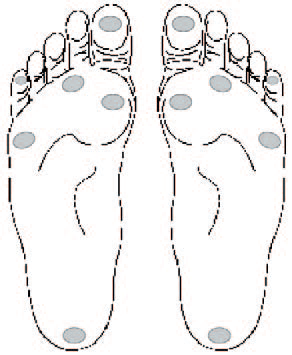 Loss of protective sensation (LOPS) if   < 11 sites detected from both feetLoss of protective sensation (LOPS) if   < 11 sites detected from both feetLoss of protective sensation (LOPS) if   < 11 sites detected from both feetLoss of protective sensation (LOPS) if   < 11 sites detected from both feetLoss of protective sensation (LOPS) if   < 11 sites detected from both feetLoss of protective sensation (LOPS) if   < 11 sites detected from both feetLoss of protective sensation (LOPS) if   < 11 sites detected from both feetLoss of protective sensation (LOPS) if   < 11 sites detected from both feetLoss of protective sensation (LOPS) if   < 11 sites detected from both feetLOW RISK FOOTNo risk factors present e.g. no loss of protective sensation orabsent or diminished pulses.ACTIONAnnual screening by a suitable trained nurse or health professional. Agreed self-management plan. Provide written and verbal education with emergency contact numbers.  Appropriate access to podiatrist if required.LOW RISK FOOTNo risk factors present e.g. no loss of protective sensation orabsent or diminished pulses.ACTIONAnnual screening by a suitable trained nurse or health professional. Agreed self-management plan. Provide written and verbal education with emergency contact numbers.  Appropriate access to podiatrist if required.LOW RISK FOOTNo risk factors present e.g. no loss of protective sensation orabsent or diminished pulses.ACTIONAnnual screening by a suitable trained nurse or health professional. Agreed self-management plan. Provide written and verbal education with emergency contact numbers.  Appropriate access to podiatrist if required.LOW RISK FOOTNo risk factors present e.g. no loss of protective sensation orabsent or diminished pulses.ACTIONAnnual screening by a suitable trained nurse or health professional. Agreed self-management plan. Provide written and verbal education with emergency contact numbers.  Appropriate access to podiatrist if required.LOW RISK FOOTNo risk factors present e.g. no loss of protective sensation orabsent or diminished pulses.ACTIONAnnual screening by a suitable trained nurse or health professional. Agreed self-management plan. Provide written and verbal education with emergency contact numbers.  Appropriate access to podiatrist if required.LOW RISK FOOTNo risk factors present e.g. no loss of protective sensation orabsent or diminished pulses.ACTIONAnnual screening by a suitable trained nurse or health professional. Agreed self-management plan. Provide written and verbal education with emergency contact numbers.  Appropriate access to podiatrist if required.LOW RISK FOOTNo risk factors present e.g. no loss of protective sensation orabsent or diminished pulses.ACTIONAnnual screening by a suitable trained nurse or health professional. Agreed self-management plan. Provide written and verbal education with emergency contact numbers.  Appropriate access to podiatrist if required.LOW RISK FOOTNo risk factors present e.g. no loss of protective sensation orabsent or diminished pulses.ACTIONAnnual screening by a suitable trained nurse or health professional. Agreed self-management plan. Provide written and verbal education with emergency contact numbers.  Appropriate access to podiatrist if required.LOW RISK FOOTNo risk factors present e.g. no loss of protective sensation orabsent or diminished pulses.ACTIONAnnual screening by a suitable trained nurse or health professional. Agreed self-management plan. Provide written and verbal education with emergency contact numbers.  Appropriate access to podiatrist if required.LOW RISK FOOTNo risk factors present e.g. no loss of protective sensation orabsent or diminished pulses.ACTIONAnnual screening by a suitable trained nurse or health professional. Agreed self-management plan. Provide written and verbal education with emergency contact numbers.  Appropriate access to podiatrist if required.LOW RISK FOOTNo risk factors present e.g. no loss of protective sensation orabsent or diminished pulses.ACTIONAnnual screening by a suitable trained nurse or health professional. Agreed self-management plan. Provide written and verbal education with emergency contact numbers.  Appropriate access to podiatrist if required.NEUROLOGICAL TESTING/ 12 sites/ 12 sites/ 12 sitesLOPSLOPSyes   noyes   noLOW RISK FOOTNo risk factors present e.g. no loss of protective sensation orabsent or diminished pulses.ACTIONAnnual screening by a suitable trained nurse or health professional. Agreed self-management plan. Provide written and verbal education with emergency contact numbers.  Appropriate access to podiatrist if required.LOW RISK FOOTNo risk factors present e.g. no loss of protective sensation orabsent or diminished pulses.ACTIONAnnual screening by a suitable trained nurse or health professional. Agreed self-management plan. Provide written and verbal education with emergency contact numbers.  Appropriate access to podiatrist if required.LOW RISK FOOTNo risk factors present e.g. no loss of protective sensation orabsent or diminished pulses.ACTIONAnnual screening by a suitable trained nurse or health professional. Agreed self-management plan. Provide written and verbal education with emergency contact numbers.  Appropriate access to podiatrist if required.LOW RISK FOOTNo risk factors present e.g. no loss of protective sensation orabsent or diminished pulses.ACTIONAnnual screening by a suitable trained nurse or health professional. Agreed self-management plan. Provide written and verbal education with emergency contact numbers.  Appropriate access to podiatrist if required.LOW RISK FOOTNo risk factors present e.g. no loss of protective sensation orabsent or diminished pulses.ACTIONAnnual screening by a suitable trained nurse or health professional. Agreed self-management plan. Provide written and verbal education with emergency contact numbers.  Appropriate access to podiatrist if required.LOW RISK FOOTNo risk factors present e.g. no loss of protective sensation orabsent or diminished pulses.ACTIONAnnual screening by a suitable trained nurse or health professional. Agreed self-management plan. Provide written and verbal education with emergency contact numbers.  Appropriate access to podiatrist if required.LOW RISK FOOTNo risk factors present e.g. no loss of protective sensation orabsent or diminished pulses.ACTIONAnnual screening by a suitable trained nurse or health professional. Agreed self-management plan. Provide written and verbal education with emergency contact numbers.  Appropriate access to podiatrist if required.LOW RISK FOOTNo risk factors present e.g. no loss of protective sensation orabsent or diminished pulses.ACTIONAnnual screening by a suitable trained nurse or health professional. Agreed self-management plan. Provide written and verbal education with emergency contact numbers.  Appropriate access to podiatrist if required.LOW RISK FOOTNo risk factors present e.g. no loss of protective sensation orabsent or diminished pulses.ACTIONAnnual screening by a suitable trained nurse or health professional. Agreed self-management plan. Provide written and verbal education with emergency contact numbers.  Appropriate access to podiatrist if required.LOW RISK FOOTNo risk factors present e.g. no loss of protective sensation orabsent or diminished pulses.ACTIONAnnual screening by a suitable trained nurse or health professional. Agreed self-management plan. Provide written and verbal education with emergency contact numbers.  Appropriate access to podiatrist if required.LOW RISK FOOTNo risk factors present e.g. no loss of protective sensation orabsent or diminished pulses.ACTIONAnnual screening by a suitable trained nurse or health professional. Agreed self-management plan. Provide written and verbal education with emergency contact numbers.  Appropriate access to podiatrist if required.NEUROLOGICAL TESTINGPainful neuropathy (pain, paraesthesia,Painful neuropathy (pain, paraesthesia,Painful neuropathy (pain, paraesthesia,Painful neuropathy (pain, paraesthesia,Painful neuropathy (pain, paraesthesia,Painful neuropathy (pain, paraesthesia,Painful neuropathy (pain, paraesthesia,Painful neuropathy (pain, paraesthesia,Painful neuropathy (pain, paraesthesia,LOW RISK FOOTNo risk factors present e.g. no loss of protective sensation orabsent or diminished pulses.ACTIONAnnual screening by a suitable trained nurse or health professional. Agreed self-management plan. Provide written and verbal education with emergency contact numbers.  Appropriate access to podiatrist if required.LOW RISK FOOTNo risk factors present e.g. no loss of protective sensation orabsent or diminished pulses.ACTIONAnnual screening by a suitable trained nurse or health professional. Agreed self-management plan. Provide written and verbal education with emergency contact numbers.  Appropriate access to podiatrist if required.LOW RISK FOOTNo risk factors present e.g. no loss of protective sensation orabsent or diminished pulses.ACTIONAnnual screening by a suitable trained nurse or health professional. Agreed self-management plan. Provide written and verbal education with emergency contact numbers.  Appropriate access to podiatrist if required.LOW RISK FOOTNo risk factors present e.g. no loss of protective sensation orabsent or diminished pulses.ACTIONAnnual screening by a suitable trained nurse or health professional. Agreed self-management plan. Provide written and verbal education with emergency contact numbers.  Appropriate access to podiatrist if required.LOW RISK FOOTNo risk factors present e.g. no loss of protective sensation orabsent or diminished pulses.ACTIONAnnual screening by a suitable trained nurse or health professional. Agreed self-management plan. Provide written and verbal education with emergency contact numbers.  Appropriate access to podiatrist if required.LOW RISK FOOTNo risk factors present e.g. no loss of protective sensation orabsent or diminished pulses.ACTIONAnnual screening by a suitable trained nurse or health professional. Agreed self-management plan. Provide written and verbal education with emergency contact numbers.  Appropriate access to podiatrist if required.LOW RISK FOOTNo risk factors present e.g. no loss of protective sensation orabsent or diminished pulses.ACTIONAnnual screening by a suitable trained nurse or health professional. Agreed self-management plan. Provide written and verbal education with emergency contact numbers.  Appropriate access to podiatrist if required.LOW RISK FOOTNo risk factors present e.g. no loss of protective sensation orabsent or diminished pulses.ACTIONAnnual screening by a suitable trained nurse or health professional. Agreed self-management plan. Provide written and verbal education with emergency contact numbers.  Appropriate access to podiatrist if required.LOW RISK FOOTNo risk factors present e.g. no loss of protective sensation orabsent or diminished pulses.ACTIONAnnual screening by a suitable trained nurse or health professional. Agreed self-management plan. Provide written and verbal education with emergency contact numbers.  Appropriate access to podiatrist if required.LOW RISK FOOTNo risk factors present e.g. no loss of protective sensation orabsent or diminished pulses.ACTIONAnnual screening by a suitable trained nurse or health professional. Agreed self-management plan. Provide written and verbal education with emergency contact numbers.  Appropriate access to podiatrist if required.LOW RISK FOOTNo risk factors present e.g. no loss of protective sensation orabsent or diminished pulses.ACTIONAnnual screening by a suitable trained nurse or health professional. Agreed self-management plan. Provide written and verbal education with emergency contact numbers.  Appropriate access to podiatrist if required.NEUROLOGICAL TESTINGnumbness, burning, sharp)numbness, burning, sharp)numbness, burning, sharp)numbness, burning, sharp)numbness, burning, sharp)numbness, burning, sharp)numbness, burning, sharp)yes   noyes   noLOW RISK FOOTNo risk factors present e.g. no loss of protective sensation orabsent or diminished pulses.ACTIONAnnual screening by a suitable trained nurse or health professional. Agreed self-management plan. Provide written and verbal education with emergency contact numbers.  Appropriate access to podiatrist if required.LOW RISK FOOTNo risk factors present e.g. no loss of protective sensation orabsent or diminished pulses.ACTIONAnnual screening by a suitable trained nurse or health professional. Agreed self-management plan. Provide written and verbal education with emergency contact numbers.  Appropriate access to podiatrist if required.LOW RISK FOOTNo risk factors present e.g. no loss of protective sensation orabsent or diminished pulses.ACTIONAnnual screening by a suitable trained nurse or health professional. Agreed self-management plan. Provide written and verbal education with emergency contact numbers.  Appropriate access to podiatrist if required.LOW RISK FOOTNo risk factors present e.g. no loss of protective sensation orabsent or diminished pulses.ACTIONAnnual screening by a suitable trained nurse or health professional. Agreed self-management plan. Provide written and verbal education with emergency contact numbers.  Appropriate access to podiatrist if required.LOW RISK FOOTNo risk factors present e.g. no loss of protective sensation orabsent or diminished pulses.ACTIONAnnual screening by a suitable trained nurse or health professional. Agreed self-management plan. Provide written and verbal education with emergency contact numbers.  Appropriate access to podiatrist if required.LOW RISK FOOTNo risk factors present e.g. no loss of protective sensation orabsent or diminished pulses.ACTIONAnnual screening by a suitable trained nurse or health professional. Agreed self-management plan. Provide written and verbal education with emergency contact numbers.  Appropriate access to podiatrist if required.LOW RISK FOOTNo risk factors present e.g. no loss of protective sensation orabsent or diminished pulses.ACTIONAnnual screening by a suitable trained nurse or health professional. Agreed self-management plan. Provide written and verbal education with emergency contact numbers.  Appropriate access to podiatrist if required.LOW RISK FOOTNo risk factors present e.g. no loss of protective sensation orabsent or diminished pulses.ACTIONAnnual screening by a suitable trained nurse or health professional. Agreed self-management plan. Provide written and verbal education with emergency contact numbers.  Appropriate access to podiatrist if required.LOW RISK FOOTNo risk factors present e.g. no loss of protective sensation orabsent or diminished pulses.ACTIONAnnual screening by a suitable trained nurse or health professional. Agreed self-management plan. Provide written and verbal education with emergency contact numbers.  Appropriate access to podiatrist if required.LOW RISK FOOTNo risk factors present e.g. no loss of protective sensation orabsent or diminished pulses.ACTIONAnnual screening by a suitable trained nurse or health professional. Agreed self-management plan. Provide written and verbal education with emergency contact numbers.  Appropriate access to podiatrist if required.LOW RISK FOOTNo risk factors present e.g. no loss of protective sensation orabsent or diminished pulses.ACTIONAnnual screening by a suitable trained nurse or health professional. Agreed self-management plan. Provide written and verbal education with emergency contact numbers.  Appropriate access to podiatrist if required.NEUROLOGICAL TESTINGSpecifySpecifySpecifySpecifySpecifySpecifySpecifySpecifySpecifyMODERATE FOOTOne risk factor present e.g. loss of sensation, absent or diminished pulses without callus or deformity.ACTIONAnnual risk assessment by a podiatrist. Agreed and customised management and treatment plan outlined by podiatrist according to patient’s needs. Provide written and verbal education with emergency numbers.MODERATE FOOTOne risk factor present e.g. loss of sensation, absent or diminished pulses without callus or deformity.ACTIONAnnual risk assessment by a podiatrist. Agreed and customised management and treatment plan outlined by podiatrist according to patient’s needs. Provide written and verbal education with emergency numbers.MODERATE FOOTOne risk factor present e.g. loss of sensation, absent or diminished pulses without callus or deformity.ACTIONAnnual risk assessment by a podiatrist. Agreed and customised management and treatment plan outlined by podiatrist according to patient’s needs. Provide written and verbal education with emergency numbers.MODERATE FOOTOne risk factor present e.g. loss of sensation, absent or diminished pulses without callus or deformity.ACTIONAnnual risk assessment by a podiatrist. Agreed and customised management and treatment plan outlined by podiatrist according to patient’s needs. Provide written and verbal education with emergency numbers.MODERATE FOOTOne risk factor present e.g. loss of sensation, absent or diminished pulses without callus or deformity.ACTIONAnnual risk assessment by a podiatrist. Agreed and customised management and treatment plan outlined by podiatrist according to patient’s needs. Provide written and verbal education with emergency numbers.MODERATE FOOTOne risk factor present e.g. loss of sensation, absent or diminished pulses without callus or deformity.ACTIONAnnual risk assessment by a podiatrist. Agreed and customised management and treatment plan outlined by podiatrist according to patient’s needs. Provide written and verbal education with emergency numbers.MODERATE FOOTOne risk factor present e.g. loss of sensation, absent or diminished pulses without callus or deformity.ACTIONAnnual risk assessment by a podiatrist. Agreed and customised management and treatment plan outlined by podiatrist according to patient’s needs. Provide written and verbal education with emergency numbers.MODERATE FOOTOne risk factor present e.g. loss of sensation, absent or diminished pulses without callus or deformity.ACTIONAnnual risk assessment by a podiatrist. Agreed and customised management and treatment plan outlined by podiatrist according to patient’s needs. Provide written and verbal education with emergency numbers.MODERATE FOOTOne risk factor present e.g. loss of sensation, absent or diminished pulses without callus or deformity.ACTIONAnnual risk assessment by a podiatrist. Agreed and customised management and treatment plan outlined by podiatrist according to patient’s needs. Provide written and verbal education with emergency numbers.MODERATE FOOTOne risk factor present e.g. loss of sensation, absent or diminished pulses without callus or deformity.ACTIONAnnual risk assessment by a podiatrist. Agreed and customised management and treatment plan outlined by podiatrist according to patient’s needs. Provide written and verbal education with emergency numbers.MODERATE FOOTOne risk factor present e.g. loss of sensation, absent or diminished pulses without callus or deformity.ACTIONAnnual risk assessment by a podiatrist. Agreed and customised management and treatment plan outlined by podiatrist according to patient’s needs. Provide written and verbal education with emergency numbers.NEUROLOGICAL TESTINGDetectedDetectedDetectedDetectedNot detectedNot detectedNot detectedNot detectedMODERATE FOOTOne risk factor present e.g. loss of sensation, absent or diminished pulses without callus or deformity.ACTIONAnnual risk assessment by a podiatrist. Agreed and customised management and treatment plan outlined by podiatrist according to patient’s needs. Provide written and verbal education with emergency numbers.MODERATE FOOTOne risk factor present e.g. loss of sensation, absent or diminished pulses without callus or deformity.ACTIONAnnual risk assessment by a podiatrist. Agreed and customised management and treatment plan outlined by podiatrist according to patient’s needs. Provide written and verbal education with emergency numbers.MODERATE FOOTOne risk factor present e.g. loss of sensation, absent or diminished pulses without callus or deformity.ACTIONAnnual risk assessment by a podiatrist. Agreed and customised management and treatment plan outlined by podiatrist according to patient’s needs. Provide written and verbal education with emergency numbers.MODERATE FOOTOne risk factor present e.g. loss of sensation, absent or diminished pulses without callus or deformity.ACTIONAnnual risk assessment by a podiatrist. Agreed and customised management and treatment plan outlined by podiatrist according to patient’s needs. Provide written and verbal education with emergency numbers.MODERATE FOOTOne risk factor present e.g. loss of sensation, absent or diminished pulses without callus or deformity.ACTIONAnnual risk assessment by a podiatrist. Agreed and customised management and treatment plan outlined by podiatrist according to patient’s needs. Provide written and verbal education with emergency numbers.MODERATE FOOTOne risk factor present e.g. loss of sensation, absent or diminished pulses without callus or deformity.ACTIONAnnual risk assessment by a podiatrist. Agreed and customised management and treatment plan outlined by podiatrist according to patient’s needs. Provide written and verbal education with emergency numbers.MODERATE FOOTOne risk factor present e.g. loss of sensation, absent or diminished pulses without callus or deformity.ACTIONAnnual risk assessment by a podiatrist. Agreed and customised management and treatment plan outlined by podiatrist according to patient’s needs. Provide written and verbal education with emergency numbers.MODERATE FOOTOne risk factor present e.g. loss of sensation, absent or diminished pulses without callus or deformity.ACTIONAnnual risk assessment by a podiatrist. Agreed and customised management and treatment plan outlined by podiatrist according to patient’s needs. Provide written and verbal education with emergency numbers.MODERATE FOOTOne risk factor present e.g. loss of sensation, absent or diminished pulses without callus or deformity.ACTIONAnnual risk assessment by a podiatrist. Agreed and customised management and treatment plan outlined by podiatrist according to patient’s needs. Provide written and verbal education with emergency numbers.MODERATE FOOTOne risk factor present e.g. loss of sensation, absent or diminished pulses without callus or deformity.ACTIONAnnual risk assessment by a podiatrist. Agreed and customised management and treatment plan outlined by podiatrist according to patient’s needs. Provide written and verbal education with emergency numbers.MODERATE FOOTOne risk factor present e.g. loss of sensation, absent or diminished pulses without callus or deformity.ACTIONAnnual risk assessment by a podiatrist. Agreed and customised management and treatment plan outlined by podiatrist according to patient’s needs. Provide written and verbal education with emergency numbers.VASCULARRIGHT FOOTRIGHT FOOTRIGHT FOOTRIGHT FOOTRIGHT FOOTRIGHT FOOTRIGHT FOOTRIGHT FOOTRIGHT FOOTRIGHT FOOTLEFT FOOTLEFT FOOTLEFT FOOTLEFT FOOTLEFT FOOTLEFT FOOTLEFT FOOTLEFT FOOTMODERATE FOOTOne risk factor present e.g. loss of sensation, absent or diminished pulses without callus or deformity.ACTIONAnnual risk assessment by a podiatrist. Agreed and customised management and treatment plan outlined by podiatrist according to patient’s needs. Provide written and verbal education with emergency numbers.MODERATE FOOTOne risk factor present e.g. loss of sensation, absent or diminished pulses without callus or deformity.ACTIONAnnual risk assessment by a podiatrist. Agreed and customised management and treatment plan outlined by podiatrist according to patient’s needs. Provide written and verbal education with emergency numbers.MODERATE FOOTOne risk factor present e.g. loss of sensation, absent or diminished pulses without callus or deformity.ACTIONAnnual risk assessment by a podiatrist. Agreed and customised management and treatment plan outlined by podiatrist according to patient’s needs. Provide written and verbal education with emergency numbers.MODERATE FOOTOne risk factor present e.g. loss of sensation, absent or diminished pulses without callus or deformity.ACTIONAnnual risk assessment by a podiatrist. Agreed and customised management and treatment plan outlined by podiatrist according to patient’s needs. Provide written and verbal education with emergency numbers.MODERATE FOOTOne risk factor present e.g. loss of sensation, absent or diminished pulses without callus or deformity.ACTIONAnnual risk assessment by a podiatrist. Agreed and customised management and treatment plan outlined by podiatrist according to patient’s needs. Provide written and verbal education with emergency numbers.MODERATE FOOTOne risk factor present e.g. loss of sensation, absent or diminished pulses without callus or deformity.ACTIONAnnual risk assessment by a podiatrist. Agreed and customised management and treatment plan outlined by podiatrist according to patient’s needs. Provide written and verbal education with emergency numbers.MODERATE FOOTOne risk factor present e.g. loss of sensation, absent or diminished pulses without callus or deformity.ACTIONAnnual risk assessment by a podiatrist. Agreed and customised management and treatment plan outlined by podiatrist according to patient’s needs. Provide written and verbal education with emergency numbers.MODERATE FOOTOne risk factor present e.g. loss of sensation, absent or diminished pulses without callus or deformity.ACTIONAnnual risk assessment by a podiatrist. Agreed and customised management and treatment plan outlined by podiatrist according to patient’s needs. Provide written and verbal education with emergency numbers.MODERATE FOOTOne risk factor present e.g. loss of sensation, absent or diminished pulses without callus or deformity.ACTIONAnnual risk assessment by a podiatrist. Agreed and customised management and treatment plan outlined by podiatrist according to patient’s needs. Provide written and verbal education with emergency numbers.MODERATE FOOTOne risk factor present e.g. loss of sensation, absent or diminished pulses without callus or deformity.ACTIONAnnual risk assessment by a podiatrist. Agreed and customised management and treatment plan outlined by podiatrist according to patient’s needs. Provide written and verbal education with emergency numbers.MODERATE FOOTOne risk factor present e.g. loss of sensation, absent or diminished pulses without callus or deformity.ACTIONAnnual risk assessment by a podiatrist. Agreed and customised management and treatment plan outlined by podiatrist according to patient’s needs. Provide written and verbal education with emergency numbers.VASCULARPalpable Dorsalis PedisPalpable Dorsalis PedisPalpable Dorsalis PedisPalpable Dorsalis PedisPalpable Dorsalis PedisPalpable Dorsalis PedisPalpable Dorsalis Pedisyes   noyes   noyes   noPalpable Dorsalis PedisPalpable Dorsalis PedisPalpable Dorsalis PedisPalpable Dorsalis PedisPalpable Dorsalis PedisPalpable Dorsalis Pedisyes   noyes   noMODERATE FOOTOne risk factor present e.g. loss of sensation, absent or diminished pulses without callus or deformity.ACTIONAnnual risk assessment by a podiatrist. Agreed and customised management and treatment plan outlined by podiatrist according to patient’s needs. Provide written and verbal education with emergency numbers.MODERATE FOOTOne risk factor present e.g. loss of sensation, absent or diminished pulses without callus or deformity.ACTIONAnnual risk assessment by a podiatrist. Agreed and customised management and treatment plan outlined by podiatrist according to patient’s needs. Provide written and verbal education with emergency numbers.MODERATE FOOTOne risk factor present e.g. loss of sensation, absent or diminished pulses without callus or deformity.ACTIONAnnual risk assessment by a podiatrist. Agreed and customised management and treatment plan outlined by podiatrist according to patient’s needs. Provide written and verbal education with emergency numbers.MODERATE FOOTOne risk factor present e.g. loss of sensation, absent or diminished pulses without callus or deformity.ACTIONAnnual risk assessment by a podiatrist. Agreed and customised management and treatment plan outlined by podiatrist according to patient’s needs. Provide written and verbal education with emergency numbers.MODERATE FOOTOne risk factor present e.g. loss of sensation, absent or diminished pulses without callus or deformity.ACTIONAnnual risk assessment by a podiatrist. Agreed and customised management and treatment plan outlined by podiatrist according to patient’s needs. Provide written and verbal education with emergency numbers.MODERATE FOOTOne risk factor present e.g. loss of sensation, absent or diminished pulses without callus or deformity.ACTIONAnnual risk assessment by a podiatrist. Agreed and customised management and treatment plan outlined by podiatrist according to patient’s needs. Provide written and verbal education with emergency numbers.MODERATE FOOTOne risk factor present e.g. loss of sensation, absent or diminished pulses without callus or deformity.ACTIONAnnual risk assessment by a podiatrist. Agreed and customised management and treatment plan outlined by podiatrist according to patient’s needs. Provide written and verbal education with emergency numbers.MODERATE FOOTOne risk factor present e.g. loss of sensation, absent or diminished pulses without callus or deformity.ACTIONAnnual risk assessment by a podiatrist. Agreed and customised management and treatment plan outlined by podiatrist according to patient’s needs. Provide written and verbal education with emergency numbers.MODERATE FOOTOne risk factor present e.g. loss of sensation, absent or diminished pulses without callus or deformity.ACTIONAnnual risk assessment by a podiatrist. Agreed and customised management and treatment plan outlined by podiatrist according to patient’s needs. Provide written and verbal education with emergency numbers.MODERATE FOOTOne risk factor present e.g. loss of sensation, absent or diminished pulses without callus or deformity.ACTIONAnnual risk assessment by a podiatrist. Agreed and customised management and treatment plan outlined by podiatrist according to patient’s needs. Provide written and verbal education with emergency numbers.MODERATE FOOTOne risk factor present e.g. loss of sensation, absent or diminished pulses without callus or deformity.ACTIONAnnual risk assessment by a podiatrist. Agreed and customised management and treatment plan outlined by podiatrist according to patient’s needs. Provide written and verbal education with emergency numbers.VASCULARPalpable Posterior TibialPalpable Posterior TibialPalpable Posterior TibialPalpable Posterior TibialPalpable Posterior TibialPalpable Posterior TibialPalpable Posterior Tibialyes   noyes   noyes   noPalpable Posterior TibialPalpable Posterior TibialPalpable Posterior TibialPalpable Posterior TibialPalpable Posterior TibialPalpable Posterior Tibialyes   noyes   noMODERATE FOOTOne risk factor present e.g. loss of sensation, absent or diminished pulses without callus or deformity.ACTIONAnnual risk assessment by a podiatrist. Agreed and customised management and treatment plan outlined by podiatrist according to patient’s needs. Provide written and verbal education with emergency numbers.MODERATE FOOTOne risk factor present e.g. loss of sensation, absent or diminished pulses without callus or deformity.ACTIONAnnual risk assessment by a podiatrist. Agreed and customised management and treatment plan outlined by podiatrist according to patient’s needs. Provide written and verbal education with emergency numbers.MODERATE FOOTOne risk factor present e.g. loss of sensation, absent or diminished pulses without callus or deformity.ACTIONAnnual risk assessment by a podiatrist. Agreed and customised management and treatment plan outlined by podiatrist according to patient’s needs. Provide written and verbal education with emergency numbers.MODERATE FOOTOne risk factor present e.g. loss of sensation, absent or diminished pulses without callus or deformity.ACTIONAnnual risk assessment by a podiatrist. Agreed and customised management and treatment plan outlined by podiatrist according to patient’s needs. Provide written and verbal education with emergency numbers.MODERATE FOOTOne risk factor present e.g. loss of sensation, absent or diminished pulses without callus or deformity.ACTIONAnnual risk assessment by a podiatrist. Agreed and customised management and treatment plan outlined by podiatrist according to patient’s needs. Provide written and verbal education with emergency numbers.MODERATE FOOTOne risk factor present e.g. loss of sensation, absent or diminished pulses without callus or deformity.ACTIONAnnual risk assessment by a podiatrist. Agreed and customised management and treatment plan outlined by podiatrist according to patient’s needs. Provide written and verbal education with emergency numbers.MODERATE FOOTOne risk factor present e.g. loss of sensation, absent or diminished pulses without callus or deformity.ACTIONAnnual risk assessment by a podiatrist. Agreed and customised management and treatment plan outlined by podiatrist according to patient’s needs. Provide written and verbal education with emergency numbers.MODERATE FOOTOne risk factor present e.g. loss of sensation, absent or diminished pulses without callus or deformity.ACTIONAnnual risk assessment by a podiatrist. Agreed and customised management and treatment plan outlined by podiatrist according to patient’s needs. Provide written and verbal education with emergency numbers.MODERATE FOOTOne risk factor present e.g. loss of sensation, absent or diminished pulses without callus or deformity.ACTIONAnnual risk assessment by a podiatrist. Agreed and customised management and treatment plan outlined by podiatrist according to patient’s needs. Provide written and verbal education with emergency numbers.MODERATE FOOTOne risk factor present e.g. loss of sensation, absent or diminished pulses without callus or deformity.ACTIONAnnual risk assessment by a podiatrist. Agreed and customised management and treatment plan outlined by podiatrist according to patient’s needs. Provide written and verbal education with emergency numbers.MODERATE FOOTOne risk factor present e.g. loss of sensation, absent or diminished pulses without callus or deformity.ACTIONAnnual risk assessment by a podiatrist. Agreed and customised management and treatment plan outlined by podiatrist according to patient’s needs. Provide written and verbal education with emergency numbers.VASCULARPrevious Vascular SurgeryPrevious Vascular SurgeryPrevious Vascular SurgeryPrevious Vascular SurgeryPrevious Vascular SurgeryPrevious Vascular SurgeryPrevious Vascular SurgeryPrevious Vascular Surgeryyes   noyes   noyes   noWhen?When?When?When?HIGH RISK FOOTPrevious amputation or ulceration or two or more risk factors present e.g. loss of sensation, absent or diminished pulses, PAD, foot deformity with significant callous formation, pre-ulcerative lesions, end stage renal failure or Māori ethnicity.ACTIONAnnual assessment by podiatrist. Agreed and customised management and treatment plan by podiatrist according to patient’s needs. Provide written and verbal education. Referral for specialist intervention if/when requiredHIGH RISK FOOTPrevious amputation or ulceration or two or more risk factors present e.g. loss of sensation, absent or diminished pulses, PAD, foot deformity with significant callous formation, pre-ulcerative lesions, end stage renal failure or Māori ethnicity.ACTIONAnnual assessment by podiatrist. Agreed and customised management and treatment plan by podiatrist according to patient’s needs. Provide written and verbal education. Referral for specialist intervention if/when requiredHIGH RISK FOOTPrevious amputation or ulceration or two or more risk factors present e.g. loss of sensation, absent or diminished pulses, PAD, foot deformity with significant callous formation, pre-ulcerative lesions, end stage renal failure or Māori ethnicity.ACTIONAnnual assessment by podiatrist. Agreed and customised management and treatment plan by podiatrist according to patient’s needs. Provide written and verbal education. Referral for specialist intervention if/when requiredHIGH RISK FOOTPrevious amputation or ulceration or two or more risk factors present e.g. loss of sensation, absent or diminished pulses, PAD, foot deformity with significant callous formation, pre-ulcerative lesions, end stage renal failure or Māori ethnicity.ACTIONAnnual assessment by podiatrist. Agreed and customised management and treatment plan by podiatrist according to patient’s needs. Provide written and verbal education. Referral for specialist intervention if/when requiredHIGH RISK FOOTPrevious amputation or ulceration or two or more risk factors present e.g. loss of sensation, absent or diminished pulses, PAD, foot deformity with significant callous formation, pre-ulcerative lesions, end stage renal failure or Māori ethnicity.ACTIONAnnual assessment by podiatrist. Agreed and customised management and treatment plan by podiatrist according to patient’s needs. Provide written and verbal education. Referral for specialist intervention if/when requiredHIGH RISK FOOTPrevious amputation or ulceration or two or more risk factors present e.g. loss of sensation, absent or diminished pulses, PAD, foot deformity with significant callous formation, pre-ulcerative lesions, end stage renal failure or Māori ethnicity.ACTIONAnnual assessment by podiatrist. Agreed and customised management and treatment plan by podiatrist according to patient’s needs. Provide written and verbal education. Referral for specialist intervention if/when requiredHIGH RISK FOOTPrevious amputation or ulceration or two or more risk factors present e.g. loss of sensation, absent or diminished pulses, PAD, foot deformity with significant callous formation, pre-ulcerative lesions, end stage renal failure or Māori ethnicity.ACTIONAnnual assessment by podiatrist. Agreed and customised management and treatment plan by podiatrist according to patient’s needs. Provide written and verbal education. Referral for specialist intervention if/when requiredHIGH RISK FOOTPrevious amputation or ulceration or two or more risk factors present e.g. loss of sensation, absent or diminished pulses, PAD, foot deformity with significant callous formation, pre-ulcerative lesions, end stage renal failure or Māori ethnicity.ACTIONAnnual assessment by podiatrist. Agreed and customised management and treatment plan by podiatrist according to patient’s needs. Provide written and verbal education. Referral for specialist intervention if/when requiredHIGH RISK FOOTPrevious amputation or ulceration or two or more risk factors present e.g. loss of sensation, absent or diminished pulses, PAD, foot deformity with significant callous formation, pre-ulcerative lesions, end stage renal failure or Māori ethnicity.ACTIONAnnual assessment by podiatrist. Agreed and customised management and treatment plan by podiatrist according to patient’s needs. Provide written and verbal education. Referral for specialist intervention if/when requiredHIGH RISK FOOTPrevious amputation or ulceration or two or more risk factors present e.g. loss of sensation, absent or diminished pulses, PAD, foot deformity with significant callous formation, pre-ulcerative lesions, end stage renal failure or Māori ethnicity.ACTIONAnnual assessment by podiatrist. Agreed and customised management and treatment plan by podiatrist according to patient’s needs. Provide written and verbal education. Referral for specialist intervention if/when requiredHIGH RISK FOOTPrevious amputation or ulceration or two or more risk factors present e.g. loss of sensation, absent or diminished pulses, PAD, foot deformity with significant callous formation, pre-ulcerative lesions, end stage renal failure or Māori ethnicity.ACTIONAnnual assessment by podiatrist. Agreed and customised management and treatment plan by podiatrist according to patient’s needs. Provide written and verbal education. Referral for specialist intervention if/when requiredVASCULARIntermittent ClaudicationIntermittent ClaudicationIntermittent ClaudicationIntermittent ClaudicationIntermittent ClaudicationIntermittent ClaudicationIntermittent ClaudicationIntermittent Claudicationyes   noyes   noyes   noNight or Rest PainNight or Rest PainNight or Rest PainNight or Rest PainNight or Rest PainNight or Rest Painyes   noyes   noHIGH RISK FOOTPrevious amputation or ulceration or two or more risk factors present e.g. loss of sensation, absent or diminished pulses, PAD, foot deformity with significant callous formation, pre-ulcerative lesions, end stage renal failure or Māori ethnicity.ACTIONAnnual assessment by podiatrist. Agreed and customised management and treatment plan by podiatrist according to patient’s needs. Provide written and verbal education. Referral for specialist intervention if/when requiredHIGH RISK FOOTPrevious amputation or ulceration or two or more risk factors present e.g. loss of sensation, absent or diminished pulses, PAD, foot deformity with significant callous formation, pre-ulcerative lesions, end stage renal failure or Māori ethnicity.ACTIONAnnual assessment by podiatrist. Agreed and customised management and treatment plan by podiatrist according to patient’s needs. Provide written and verbal education. Referral for specialist intervention if/when requiredHIGH RISK FOOTPrevious amputation or ulceration or two or more risk factors present e.g. loss of sensation, absent or diminished pulses, PAD, foot deformity with significant callous formation, pre-ulcerative lesions, end stage renal failure or Māori ethnicity.ACTIONAnnual assessment by podiatrist. Agreed and customised management and treatment plan by podiatrist according to patient’s needs. Provide written and verbal education. Referral for specialist intervention if/when requiredHIGH RISK FOOTPrevious amputation or ulceration or two or more risk factors present e.g. loss of sensation, absent or diminished pulses, PAD, foot deformity with significant callous formation, pre-ulcerative lesions, end stage renal failure or Māori ethnicity.ACTIONAnnual assessment by podiatrist. Agreed and customised management and treatment plan by podiatrist according to patient’s needs. Provide written and verbal education. Referral for specialist intervention if/when requiredHIGH RISK FOOTPrevious amputation or ulceration or two or more risk factors present e.g. loss of sensation, absent or diminished pulses, PAD, foot deformity with significant callous formation, pre-ulcerative lesions, end stage renal failure or Māori ethnicity.ACTIONAnnual assessment by podiatrist. Agreed and customised management and treatment plan by podiatrist according to patient’s needs. Provide written and verbal education. Referral for specialist intervention if/when requiredHIGH RISK FOOTPrevious amputation or ulceration or two or more risk factors present e.g. loss of sensation, absent or diminished pulses, PAD, foot deformity with significant callous formation, pre-ulcerative lesions, end stage renal failure or Māori ethnicity.ACTIONAnnual assessment by podiatrist. Agreed and customised management and treatment plan by podiatrist according to patient’s needs. Provide written and verbal education. Referral for specialist intervention if/when requiredHIGH RISK FOOTPrevious amputation or ulceration or two or more risk factors present e.g. loss of sensation, absent or diminished pulses, PAD, foot deformity with significant callous formation, pre-ulcerative lesions, end stage renal failure or Māori ethnicity.ACTIONAnnual assessment by podiatrist. Agreed and customised management and treatment plan by podiatrist according to patient’s needs. Provide written and verbal education. Referral for specialist intervention if/when requiredHIGH RISK FOOTPrevious amputation or ulceration or two or more risk factors present e.g. loss of sensation, absent or diminished pulses, PAD, foot deformity with significant callous formation, pre-ulcerative lesions, end stage renal failure or Māori ethnicity.ACTIONAnnual assessment by podiatrist. Agreed and customised management and treatment plan by podiatrist according to patient’s needs. Provide written and verbal education. Referral for specialist intervention if/when requiredHIGH RISK FOOTPrevious amputation or ulceration or two or more risk factors present e.g. loss of sensation, absent or diminished pulses, PAD, foot deformity with significant callous formation, pre-ulcerative lesions, end stage renal failure or Māori ethnicity.ACTIONAnnual assessment by podiatrist. Agreed and customised management and treatment plan by podiatrist according to patient’s needs. Provide written and verbal education. Referral for specialist intervention if/when requiredHIGH RISK FOOTPrevious amputation or ulceration or two or more risk factors present e.g. loss of sensation, absent or diminished pulses, PAD, foot deformity with significant callous formation, pre-ulcerative lesions, end stage renal failure or Māori ethnicity.ACTIONAnnual assessment by podiatrist. Agreed and customised management and treatment plan by podiatrist according to patient’s needs. Provide written and verbal education. Referral for specialist intervention if/when requiredHIGH RISK FOOTPrevious amputation or ulceration or two or more risk factors present e.g. loss of sensation, absent or diminished pulses, PAD, foot deformity with significant callous formation, pre-ulcerative lesions, end stage renal failure or Māori ethnicity.ACTIONAnnual assessment by podiatrist. Agreed and customised management and treatment plan by podiatrist according to patient’s needs. Provide written and verbal education. Referral for specialist intervention if/when requiredVASCULARIf yes (describe)If yes (describe)If yes (describe)If yes (describe)If yes (describe)HIGH RISK FOOTPrevious amputation or ulceration or two or more risk factors present e.g. loss of sensation, absent or diminished pulses, PAD, foot deformity with significant callous formation, pre-ulcerative lesions, end stage renal failure or Māori ethnicity.ACTIONAnnual assessment by podiatrist. Agreed and customised management and treatment plan by podiatrist according to patient’s needs. Provide written and verbal education. Referral for specialist intervention if/when requiredHIGH RISK FOOTPrevious amputation or ulceration or two or more risk factors present e.g. loss of sensation, absent or diminished pulses, PAD, foot deformity with significant callous formation, pre-ulcerative lesions, end stage renal failure or Māori ethnicity.ACTIONAnnual assessment by podiatrist. Agreed and customised management and treatment plan by podiatrist according to patient’s needs. Provide written and verbal education. Referral for specialist intervention if/when requiredHIGH RISK FOOTPrevious amputation or ulceration or two or more risk factors present e.g. loss of sensation, absent or diminished pulses, PAD, foot deformity with significant callous formation, pre-ulcerative lesions, end stage renal failure or Māori ethnicity.ACTIONAnnual assessment by podiatrist. Agreed and customised management and treatment plan by podiatrist according to patient’s needs. Provide written and verbal education. Referral for specialist intervention if/when requiredHIGH RISK FOOTPrevious amputation or ulceration or two or more risk factors present e.g. loss of sensation, absent or diminished pulses, PAD, foot deformity with significant callous formation, pre-ulcerative lesions, end stage renal failure or Māori ethnicity.ACTIONAnnual assessment by podiatrist. Agreed and customised management and treatment plan by podiatrist according to patient’s needs. Provide written and verbal education. Referral for specialist intervention if/when requiredHIGH RISK FOOTPrevious amputation or ulceration or two or more risk factors present e.g. loss of sensation, absent or diminished pulses, PAD, foot deformity with significant callous formation, pre-ulcerative lesions, end stage renal failure or Māori ethnicity.ACTIONAnnual assessment by podiatrist. Agreed and customised management and treatment plan by podiatrist according to patient’s needs. Provide written and verbal education. Referral for specialist intervention if/when requiredHIGH RISK FOOTPrevious amputation or ulceration or two or more risk factors present e.g. loss of sensation, absent or diminished pulses, PAD, foot deformity with significant callous formation, pre-ulcerative lesions, end stage renal failure or Māori ethnicity.ACTIONAnnual assessment by podiatrist. Agreed and customised management and treatment plan by podiatrist according to patient’s needs. Provide written and verbal education. Referral for specialist intervention if/when requiredHIGH RISK FOOTPrevious amputation or ulceration or two or more risk factors present e.g. loss of sensation, absent or diminished pulses, PAD, foot deformity with significant callous formation, pre-ulcerative lesions, end stage renal failure or Māori ethnicity.ACTIONAnnual assessment by podiatrist. Agreed and customised management and treatment plan by podiatrist according to patient’s needs. Provide written and verbal education. Referral for specialist intervention if/when requiredHIGH RISK FOOTPrevious amputation or ulceration or two or more risk factors present e.g. loss of sensation, absent or diminished pulses, PAD, foot deformity with significant callous formation, pre-ulcerative lesions, end stage renal failure or Māori ethnicity.ACTIONAnnual assessment by podiatrist. Agreed and customised management and treatment plan by podiatrist according to patient’s needs. Provide written and verbal education. Referral for specialist intervention if/when requiredHIGH RISK FOOTPrevious amputation or ulceration or two or more risk factors present e.g. loss of sensation, absent or diminished pulses, PAD, foot deformity with significant callous formation, pre-ulcerative lesions, end stage renal failure or Māori ethnicity.ACTIONAnnual assessment by podiatrist. Agreed and customised management and treatment plan by podiatrist according to patient’s needs. Provide written and verbal education. Referral for specialist intervention if/when requiredHIGH RISK FOOTPrevious amputation or ulceration or two or more risk factors present e.g. loss of sensation, absent or diminished pulses, PAD, foot deformity with significant callous formation, pre-ulcerative lesions, end stage renal failure or Māori ethnicity.ACTIONAnnual assessment by podiatrist. Agreed and customised management and treatment plan by podiatrist according to patient’s needs. Provide written and verbal education. Referral for specialist intervention if/when requiredHIGH RISK FOOTPrevious amputation or ulceration or two or more risk factors present e.g. loss of sensation, absent or diminished pulses, PAD, foot deformity with significant callous formation, pre-ulcerative lesions, end stage renal failure or Māori ethnicity.ACTIONAnnual assessment by podiatrist. Agreed and customised management and treatment plan by podiatrist according to patient’s needs. Provide written and verbal education. Referral for specialist intervention if/when requiredVASCULARHIGH RISK FOOTPrevious amputation or ulceration or two or more risk factors present e.g. loss of sensation, absent or diminished pulses, PAD, foot deformity with significant callous formation, pre-ulcerative lesions, end stage renal failure or Māori ethnicity.ACTIONAnnual assessment by podiatrist. Agreed and customised management and treatment plan by podiatrist according to patient’s needs. Provide written and verbal education. Referral for specialist intervention if/when requiredHIGH RISK FOOTPrevious amputation or ulceration or two or more risk factors present e.g. loss of sensation, absent or diminished pulses, PAD, foot deformity with significant callous formation, pre-ulcerative lesions, end stage renal failure or Māori ethnicity.ACTIONAnnual assessment by podiatrist. Agreed and customised management and treatment plan by podiatrist according to patient’s needs. Provide written and verbal education. Referral for specialist intervention if/when requiredHIGH RISK FOOTPrevious amputation or ulceration or two or more risk factors present e.g. loss of sensation, absent or diminished pulses, PAD, foot deformity with significant callous formation, pre-ulcerative lesions, end stage renal failure or Māori ethnicity.ACTIONAnnual assessment by podiatrist. Agreed and customised management and treatment plan by podiatrist according to patient’s needs. Provide written and verbal education. Referral for specialist intervention if/when requiredHIGH RISK FOOTPrevious amputation or ulceration or two or more risk factors present e.g. loss of sensation, absent or diminished pulses, PAD, foot deformity with significant callous formation, pre-ulcerative lesions, end stage renal failure or Māori ethnicity.ACTIONAnnual assessment by podiatrist. Agreed and customised management and treatment plan by podiatrist according to patient’s needs. Provide written and verbal education. Referral for specialist intervention if/when requiredHIGH RISK FOOTPrevious amputation or ulceration or two or more risk factors present e.g. loss of sensation, absent or diminished pulses, PAD, foot deformity with significant callous formation, pre-ulcerative lesions, end stage renal failure or Māori ethnicity.ACTIONAnnual assessment by podiatrist. Agreed and customised management and treatment plan by podiatrist according to patient’s needs. Provide written and verbal education. Referral for specialist intervention if/when requiredHIGH RISK FOOTPrevious amputation or ulceration or two or more risk factors present e.g. loss of sensation, absent or diminished pulses, PAD, foot deformity with significant callous formation, pre-ulcerative lesions, end stage renal failure or Māori ethnicity.ACTIONAnnual assessment by podiatrist. Agreed and customised management and treatment plan by podiatrist according to patient’s needs. Provide written and verbal education. Referral for specialist intervention if/when requiredHIGH RISK FOOTPrevious amputation or ulceration or two or more risk factors present e.g. loss of sensation, absent or diminished pulses, PAD, foot deformity with significant callous formation, pre-ulcerative lesions, end stage renal failure or Māori ethnicity.ACTIONAnnual assessment by podiatrist. Agreed and customised management and treatment plan by podiatrist according to patient’s needs. Provide written and verbal education. Referral for specialist intervention if/when requiredHIGH RISK FOOTPrevious amputation or ulceration or two or more risk factors present e.g. loss of sensation, absent or diminished pulses, PAD, foot deformity with significant callous formation, pre-ulcerative lesions, end stage renal failure or Māori ethnicity.ACTIONAnnual assessment by podiatrist. Agreed and customised management and treatment plan by podiatrist according to patient’s needs. Provide written and verbal education. Referral for specialist intervention if/when requiredHIGH RISK FOOTPrevious amputation or ulceration or two or more risk factors present e.g. loss of sensation, absent or diminished pulses, PAD, foot deformity with significant callous formation, pre-ulcerative lesions, end stage renal failure or Māori ethnicity.ACTIONAnnual assessment by podiatrist. Agreed and customised management and treatment plan by podiatrist according to patient’s needs. Provide written and verbal education. Referral for specialist intervention if/when requiredHIGH RISK FOOTPrevious amputation or ulceration or two or more risk factors present e.g. loss of sensation, absent or diminished pulses, PAD, foot deformity with significant callous formation, pre-ulcerative lesions, end stage renal failure or Māori ethnicity.ACTIONAnnual assessment by podiatrist. Agreed and customised management and treatment plan by podiatrist according to patient’s needs. Provide written and verbal education. Referral for specialist intervention if/when requiredHIGH RISK FOOTPrevious amputation or ulceration or two or more risk factors present e.g. loss of sensation, absent or diminished pulses, PAD, foot deformity with significant callous formation, pre-ulcerative lesions, end stage renal failure or Māori ethnicity.ACTIONAnnual assessment by podiatrist. Agreed and customised management and treatment plan by podiatrist according to patient’s needs. Provide written and verbal education. Referral for specialist intervention if/when requiredRISK FACTORSPrevious diabetes amputationPrevious diabetes amputationPrevious diabetes amputationPrevious diabetes amputationPrevious diabetes amputationPrevious diabetes amputationPrevious diabetes amputationPrevious diabetes amputationPrevious diabetes amputationyes   noyes   noyes   noPrevious ulcerationPrevious ulcerationPrevious ulcerationPrevious ulcerationPrevious ulcerationyes   noyes   noHIGH RISK FOOTPrevious amputation or ulceration or two or more risk factors present e.g. loss of sensation, absent or diminished pulses, PAD, foot deformity with significant callous formation, pre-ulcerative lesions, end stage renal failure or Māori ethnicity.ACTIONAnnual assessment by podiatrist. Agreed and customised management and treatment plan by podiatrist according to patient’s needs. Provide written and verbal education. Referral for specialist intervention if/when requiredHIGH RISK FOOTPrevious amputation or ulceration or two or more risk factors present e.g. loss of sensation, absent or diminished pulses, PAD, foot deformity with significant callous formation, pre-ulcerative lesions, end stage renal failure or Māori ethnicity.ACTIONAnnual assessment by podiatrist. Agreed and customised management and treatment plan by podiatrist according to patient’s needs. Provide written and verbal education. Referral for specialist intervention if/when requiredHIGH RISK FOOTPrevious amputation or ulceration or two or more risk factors present e.g. loss of sensation, absent or diminished pulses, PAD, foot deformity with significant callous formation, pre-ulcerative lesions, end stage renal failure or Māori ethnicity.ACTIONAnnual assessment by podiatrist. Agreed and customised management and treatment plan by podiatrist according to patient’s needs. Provide written and verbal education. Referral for specialist intervention if/when requiredHIGH RISK FOOTPrevious amputation or ulceration or two or more risk factors present e.g. loss of sensation, absent or diminished pulses, PAD, foot deformity with significant callous formation, pre-ulcerative lesions, end stage renal failure or Māori ethnicity.ACTIONAnnual assessment by podiatrist. Agreed and customised management and treatment plan by podiatrist according to patient’s needs. Provide written and verbal education. Referral for specialist intervention if/when requiredHIGH RISK FOOTPrevious amputation or ulceration or two or more risk factors present e.g. loss of sensation, absent or diminished pulses, PAD, foot deformity with significant callous formation, pre-ulcerative lesions, end stage renal failure or Māori ethnicity.ACTIONAnnual assessment by podiatrist. Agreed and customised management and treatment plan by podiatrist according to patient’s needs. Provide written and verbal education. Referral for specialist intervention if/when requiredHIGH RISK FOOTPrevious amputation or ulceration or two or more risk factors present e.g. loss of sensation, absent or diminished pulses, PAD, foot deformity with significant callous formation, pre-ulcerative lesions, end stage renal failure or Māori ethnicity.ACTIONAnnual assessment by podiatrist. Agreed and customised management and treatment plan by podiatrist according to patient’s needs. Provide written and verbal education. Referral for specialist intervention if/when requiredHIGH RISK FOOTPrevious amputation or ulceration or two or more risk factors present e.g. loss of sensation, absent or diminished pulses, PAD, foot deformity with significant callous formation, pre-ulcerative lesions, end stage renal failure or Māori ethnicity.ACTIONAnnual assessment by podiatrist. Agreed and customised management and treatment plan by podiatrist according to patient’s needs. Provide written and verbal education. Referral for specialist intervention if/when requiredHIGH RISK FOOTPrevious amputation or ulceration or two or more risk factors present e.g. loss of sensation, absent or diminished pulses, PAD, foot deformity with significant callous formation, pre-ulcerative lesions, end stage renal failure or Māori ethnicity.ACTIONAnnual assessment by podiatrist. Agreed and customised management and treatment plan by podiatrist according to patient’s needs. Provide written and verbal education. Referral for specialist intervention if/when requiredHIGH RISK FOOTPrevious amputation or ulceration or two or more risk factors present e.g. loss of sensation, absent or diminished pulses, PAD, foot deformity with significant callous formation, pre-ulcerative lesions, end stage renal failure or Māori ethnicity.ACTIONAnnual assessment by podiatrist. Agreed and customised management and treatment plan by podiatrist according to patient’s needs. Provide written and verbal education. Referral for specialist intervention if/when requiredHIGH RISK FOOTPrevious amputation or ulceration or two or more risk factors present e.g. loss of sensation, absent or diminished pulses, PAD, foot deformity with significant callous formation, pre-ulcerative lesions, end stage renal failure or Māori ethnicity.ACTIONAnnual assessment by podiatrist. Agreed and customised management and treatment plan by podiatrist according to patient’s needs. Provide written and verbal education. Referral for specialist intervention if/when requiredHIGH RISK FOOTPrevious amputation or ulceration or two or more risk factors present e.g. loss of sensation, absent or diminished pulses, PAD, foot deformity with significant callous formation, pre-ulcerative lesions, end stage renal failure or Māori ethnicity.ACTIONAnnual assessment by podiatrist. Agreed and customised management and treatment plan by podiatrist according to patient’s needs. Provide written and verbal education. Referral for specialist intervention if/when requiredRISK FACTORSSignificant structural foot deformitySignificant structural foot deformitySignificant structural foot deformitySignificant structural foot deformitySignificant structural foot deformitySignificant structural foot deformitySignificant structural foot deformitySignificant structural foot deformitySignificant structural foot deformityyes   noyes   noyes   noEnd stage renal failureEnd stage renal failureEnd stage renal failureEnd stage renal failureEnd stage renal failureyes   noyes   noHIGH RISK FOOTPrevious amputation or ulceration or two or more risk factors present e.g. loss of sensation, absent or diminished pulses, PAD, foot deformity with significant callous formation, pre-ulcerative lesions, end stage renal failure or Māori ethnicity.ACTIONAnnual assessment by podiatrist. Agreed and customised management and treatment plan by podiatrist according to patient’s needs. Provide written and verbal education. Referral for specialist intervention if/when requiredHIGH RISK FOOTPrevious amputation or ulceration or two or more risk factors present e.g. loss of sensation, absent or diminished pulses, PAD, foot deformity with significant callous formation, pre-ulcerative lesions, end stage renal failure or Māori ethnicity.ACTIONAnnual assessment by podiatrist. Agreed and customised management and treatment plan by podiatrist according to patient’s needs. Provide written and verbal education. Referral for specialist intervention if/when requiredHIGH RISK FOOTPrevious amputation or ulceration or two or more risk factors present e.g. loss of sensation, absent or diminished pulses, PAD, foot deformity with significant callous formation, pre-ulcerative lesions, end stage renal failure or Māori ethnicity.ACTIONAnnual assessment by podiatrist. Agreed and customised management and treatment plan by podiatrist according to patient’s needs. Provide written and verbal education. Referral for specialist intervention if/when requiredHIGH RISK FOOTPrevious amputation or ulceration or two or more risk factors present e.g. loss of sensation, absent or diminished pulses, PAD, foot deformity with significant callous formation, pre-ulcerative lesions, end stage renal failure or Māori ethnicity.ACTIONAnnual assessment by podiatrist. Agreed and customised management and treatment plan by podiatrist according to patient’s needs. Provide written and verbal education. Referral for specialist intervention if/when requiredHIGH RISK FOOTPrevious amputation or ulceration or two or more risk factors present e.g. loss of sensation, absent or diminished pulses, PAD, foot deformity with significant callous formation, pre-ulcerative lesions, end stage renal failure or Māori ethnicity.ACTIONAnnual assessment by podiatrist. Agreed and customised management and treatment plan by podiatrist according to patient’s needs. Provide written and verbal education. Referral for specialist intervention if/when requiredHIGH RISK FOOTPrevious amputation or ulceration or two or more risk factors present e.g. loss of sensation, absent or diminished pulses, PAD, foot deformity with significant callous formation, pre-ulcerative lesions, end stage renal failure or Māori ethnicity.ACTIONAnnual assessment by podiatrist. Agreed and customised management and treatment plan by podiatrist according to patient’s needs. Provide written and verbal education. Referral for specialist intervention if/when requiredHIGH RISK FOOTPrevious amputation or ulceration or two or more risk factors present e.g. loss of sensation, absent or diminished pulses, PAD, foot deformity with significant callous formation, pre-ulcerative lesions, end stage renal failure or Māori ethnicity.ACTIONAnnual assessment by podiatrist. Agreed and customised management and treatment plan by podiatrist according to patient’s needs. Provide written and verbal education. Referral for specialist intervention if/when requiredHIGH RISK FOOTPrevious amputation or ulceration or two or more risk factors present e.g. loss of sensation, absent or diminished pulses, PAD, foot deformity with significant callous formation, pre-ulcerative lesions, end stage renal failure or Māori ethnicity.ACTIONAnnual assessment by podiatrist. Agreed and customised management and treatment plan by podiatrist according to patient’s needs. Provide written and verbal education. Referral for specialist intervention if/when requiredHIGH RISK FOOTPrevious amputation or ulceration or two or more risk factors present e.g. loss of sensation, absent or diminished pulses, PAD, foot deformity with significant callous formation, pre-ulcerative lesions, end stage renal failure or Māori ethnicity.ACTIONAnnual assessment by podiatrist. Agreed and customised management and treatment plan by podiatrist according to patient’s needs. Provide written and verbal education. Referral for specialist intervention if/when requiredHIGH RISK FOOTPrevious amputation or ulceration or two or more risk factors present e.g. loss of sensation, absent or diminished pulses, PAD, foot deformity with significant callous formation, pre-ulcerative lesions, end stage renal failure or Māori ethnicity.ACTIONAnnual assessment by podiatrist. Agreed and customised management and treatment plan by podiatrist according to patient’s needs. Provide written and verbal education. Referral for specialist intervention if/when requiredHIGH RISK FOOTPrevious amputation or ulceration or two or more risk factors present e.g. loss of sensation, absent or diminished pulses, PAD, foot deformity with significant callous formation, pre-ulcerative lesions, end stage renal failure or Māori ethnicity.ACTIONAnnual assessment by podiatrist. Agreed and customised management and treatment plan by podiatrist according to patient’s needs. Provide written and verbal education. Referral for specialist intervention if/when requiredRISK FACTORSSignificant callous / pre-ulcerative lesionSignificant callous / pre-ulcerative lesionSignificant callous / pre-ulcerative lesionSignificant callous / pre-ulcerative lesionSignificant callous / pre-ulcerative lesionSignificant callous / pre-ulcerative lesionSignificant callous / pre-ulcerative lesionSignificant callous / pre-ulcerative lesionSignificant callous / pre-ulcerative lesionSignificant callous / pre-ulcerative lesionyes   noyes   noyes   noMāori EthnicityMāori EthnicityMāori EthnicityMāori Ethnicityyes   noyes   noHIGH RISK FOOTPrevious amputation or ulceration or two or more risk factors present e.g. loss of sensation, absent or diminished pulses, PAD, foot deformity with significant callous formation, pre-ulcerative lesions, end stage renal failure or Māori ethnicity.ACTIONAnnual assessment by podiatrist. Agreed and customised management and treatment plan by podiatrist according to patient’s needs. Provide written and verbal education. Referral for specialist intervention if/when requiredHIGH RISK FOOTPrevious amputation or ulceration or two or more risk factors present e.g. loss of sensation, absent or diminished pulses, PAD, foot deformity with significant callous formation, pre-ulcerative lesions, end stage renal failure or Māori ethnicity.ACTIONAnnual assessment by podiatrist. Agreed and customised management and treatment plan by podiatrist according to patient’s needs. Provide written and verbal education. Referral for specialist intervention if/when requiredHIGH RISK FOOTPrevious amputation or ulceration or two or more risk factors present e.g. loss of sensation, absent or diminished pulses, PAD, foot deformity with significant callous formation, pre-ulcerative lesions, end stage renal failure or Māori ethnicity.ACTIONAnnual assessment by podiatrist. Agreed and customised management and treatment plan by podiatrist according to patient’s needs. Provide written and verbal education. Referral for specialist intervention if/when requiredHIGH RISK FOOTPrevious amputation or ulceration or two or more risk factors present e.g. loss of sensation, absent or diminished pulses, PAD, foot deformity with significant callous formation, pre-ulcerative lesions, end stage renal failure or Māori ethnicity.ACTIONAnnual assessment by podiatrist. Agreed and customised management and treatment plan by podiatrist according to patient’s needs. Provide written and verbal education. Referral for specialist intervention if/when requiredHIGH RISK FOOTPrevious amputation or ulceration or two or more risk factors present e.g. loss of sensation, absent or diminished pulses, PAD, foot deformity with significant callous formation, pre-ulcerative lesions, end stage renal failure or Māori ethnicity.ACTIONAnnual assessment by podiatrist. Agreed and customised management and treatment plan by podiatrist according to patient’s needs. Provide written and verbal education. Referral for specialist intervention if/when requiredHIGH RISK FOOTPrevious amputation or ulceration or two or more risk factors present e.g. loss of sensation, absent or diminished pulses, PAD, foot deformity with significant callous formation, pre-ulcerative lesions, end stage renal failure or Māori ethnicity.ACTIONAnnual assessment by podiatrist. Agreed and customised management and treatment plan by podiatrist according to patient’s needs. Provide written and verbal education. Referral for specialist intervention if/when requiredHIGH RISK FOOTPrevious amputation or ulceration or two or more risk factors present e.g. loss of sensation, absent or diminished pulses, PAD, foot deformity with significant callous formation, pre-ulcerative lesions, end stage renal failure or Māori ethnicity.ACTIONAnnual assessment by podiatrist. Agreed and customised management and treatment plan by podiatrist according to patient’s needs. Provide written and verbal education. Referral for specialist intervention if/when requiredHIGH RISK FOOTPrevious amputation or ulceration or two or more risk factors present e.g. loss of sensation, absent or diminished pulses, PAD, foot deformity with significant callous formation, pre-ulcerative lesions, end stage renal failure or Māori ethnicity.ACTIONAnnual assessment by podiatrist. Agreed and customised management and treatment plan by podiatrist according to patient’s needs. Provide written and verbal education. Referral for specialist intervention if/when requiredHIGH RISK FOOTPrevious amputation or ulceration or two or more risk factors present e.g. loss of sensation, absent or diminished pulses, PAD, foot deformity with significant callous formation, pre-ulcerative lesions, end stage renal failure or Māori ethnicity.ACTIONAnnual assessment by podiatrist. Agreed and customised management and treatment plan by podiatrist according to patient’s needs. Provide written and verbal education. Referral for specialist intervention if/when requiredHIGH RISK FOOTPrevious amputation or ulceration or two or more risk factors present e.g. loss of sensation, absent or diminished pulses, PAD, foot deformity with significant callous formation, pre-ulcerative lesions, end stage renal failure or Māori ethnicity.ACTIONAnnual assessment by podiatrist. Agreed and customised management and treatment plan by podiatrist according to patient’s needs. Provide written and verbal education. Referral for specialist intervention if/when requiredHIGH RISK FOOTPrevious amputation or ulceration or two or more risk factors present e.g. loss of sensation, absent or diminished pulses, PAD, foot deformity with significant callous formation, pre-ulcerative lesions, end stage renal failure or Māori ethnicity.ACTIONAnnual assessment by podiatrist. Agreed and customised management and treatment plan by podiatrist according to patient’s needs. Provide written and verbal education. Referral for specialist intervention if/when requiredRISK FACTORSFoot care: patient is capable or  has help to self-manage foot care Foot care: patient is capable or  has help to self-manage foot care Foot care: patient is capable or  has help to self-manage foot care Foot care: patient is capable or  has help to self-manage foot care Foot care: patient is capable or  has help to self-manage foot care Foot care: patient is capable or  has help to self-manage foot care Foot care: patient is capable or  has help to self-manage foot care Foot care: patient is capable or  has help to self-manage foot care Foot care: patient is capable or  has help to self-manage foot care Foot care: patient is capable or  has help to self-manage foot care Foot care: patient is capable or  has help to self-manage foot care Foot care: patient is capable or  has help to self-manage foot care Foot care: patient is capable or  has help to self-manage foot care Foot care: patient is capable or  has help to self-manage foot care Foot care: patient is capable or  has help to self-manage foot care Foot care: patient is capable or  has help to self-manage foot care Foot care: patient is capable or  has help to self-manage foot care yes   noyes   noACTIVE FOOT DISEASEPresence of active ulceration, unexplained hot, red, swollen foot with or without the presence of pain (suspected Charcot foot), severe or spreading infection or critical limb ischaemia.ACTIONUrgent referral to Multi-disciplinary or Hospital Foot Clinic for active ulceration and suspected Charcot foot.  admission for severe or spreading infection or critical limb ischaemia.  Provide written and verbal education with emergency contact numbers.ACTIVE FOOT DISEASEPresence of active ulceration, unexplained hot, red, swollen foot with or without the presence of pain (suspected Charcot foot), severe or spreading infection or critical limb ischaemia.ACTIONUrgent referral to Multi-disciplinary or Hospital Foot Clinic for active ulceration and suspected Charcot foot.  admission for severe or spreading infection or critical limb ischaemia.  Provide written and verbal education with emergency contact numbers.ACTIVE FOOT DISEASEPresence of active ulceration, unexplained hot, red, swollen foot with or without the presence of pain (suspected Charcot foot), severe or spreading infection or critical limb ischaemia.ACTIONUrgent referral to Multi-disciplinary or Hospital Foot Clinic for active ulceration and suspected Charcot foot.  admission for severe or spreading infection or critical limb ischaemia.  Provide written and verbal education with emergency contact numbers.ACTIVE FOOT DISEASEPresence of active ulceration, unexplained hot, red, swollen foot with or without the presence of pain (suspected Charcot foot), severe or spreading infection or critical limb ischaemia.ACTIONUrgent referral to Multi-disciplinary or Hospital Foot Clinic for active ulceration and suspected Charcot foot.  admission for severe or spreading infection or critical limb ischaemia.  Provide written and verbal education with emergency contact numbers.ACTIVE FOOT DISEASEPresence of active ulceration, unexplained hot, red, swollen foot with or without the presence of pain (suspected Charcot foot), severe or spreading infection or critical limb ischaemia.ACTIONUrgent referral to Multi-disciplinary or Hospital Foot Clinic for active ulceration and suspected Charcot foot.  admission for severe or spreading infection or critical limb ischaemia.  Provide written and verbal education with emergency contact numbers.ACTIVE FOOT DISEASEPresence of active ulceration, unexplained hot, red, swollen foot with or without the presence of pain (suspected Charcot foot), severe or spreading infection or critical limb ischaemia.ACTIONUrgent referral to Multi-disciplinary or Hospital Foot Clinic for active ulceration and suspected Charcot foot.  admission for severe or spreading infection or critical limb ischaemia.  Provide written and verbal education with emergency contact numbers.ACTIVE FOOT DISEASEPresence of active ulceration, unexplained hot, red, swollen foot with or without the presence of pain (suspected Charcot foot), severe or spreading infection or critical limb ischaemia.ACTIONUrgent referral to Multi-disciplinary or Hospital Foot Clinic for active ulceration and suspected Charcot foot.  admission for severe or spreading infection or critical limb ischaemia.  Provide written and verbal education with emergency contact numbers.ACTIVE FOOT DISEASEPresence of active ulceration, unexplained hot, red, swollen foot with or without the presence of pain (suspected Charcot foot), severe or spreading infection or critical limb ischaemia.ACTIONUrgent referral to Multi-disciplinary or Hospital Foot Clinic for active ulceration and suspected Charcot foot.  admission for severe or spreading infection or critical limb ischaemia.  Provide written and verbal education with emergency contact numbers.ACTIVE FOOT DISEASEPresence of active ulceration, unexplained hot, red, swollen foot with or without the presence of pain (suspected Charcot foot), severe or spreading infection or critical limb ischaemia.ACTIONUrgent referral to Multi-disciplinary or Hospital Foot Clinic for active ulceration and suspected Charcot foot.  admission for severe or spreading infection or critical limb ischaemia.  Provide written and verbal education with emergency contact numbers.ACTIVE FOOT DISEASEPresence of active ulceration, unexplained hot, red, swollen foot with or without the presence of pain (suspected Charcot foot), severe or spreading infection or critical limb ischaemia.ACTIONUrgent referral to Multi-disciplinary or Hospital Foot Clinic for active ulceration and suspected Charcot foot.  admission for severe or spreading infection or critical limb ischaemia.  Provide written and verbal education with emergency contact numbers.ACTIVE FOOT DISEASEPresence of active ulceration, unexplained hot, red, swollen foot with or without the presence of pain (suspected Charcot foot), severe or spreading infection or critical limb ischaemia.ACTIONUrgent referral to Multi-disciplinary or Hospital Foot Clinic for active ulceration and suspected Charcot foot.  admission for severe or spreading infection or critical limb ischaemia.  Provide written and verbal education with emergency contact numbers.RISK FACTORSOthers (specify)Others (specify)Others (specify)Others (specify)Others (specify)Others (specify)Others (specify)Others (specify)Others (specify)Others (specify)Others (specify)Others (specify)Others (specify)Others (specify)Others (specify)Others (specify)Others (specify)Others (specify)Others (specify)ACTIVE FOOT DISEASEPresence of active ulceration, unexplained hot, red, swollen foot with or without the presence of pain (suspected Charcot foot), severe or spreading infection or critical limb ischaemia.ACTIONUrgent referral to Multi-disciplinary or Hospital Foot Clinic for active ulceration and suspected Charcot foot.  admission for severe or spreading infection or critical limb ischaemia.  Provide written and verbal education with emergency contact numbers.ACTIVE FOOT DISEASEPresence of active ulceration, unexplained hot, red, swollen foot with or without the presence of pain (suspected Charcot foot), severe or spreading infection or critical limb ischaemia.ACTIONUrgent referral to Multi-disciplinary or Hospital Foot Clinic for active ulceration and suspected Charcot foot.  admission for severe or spreading infection or critical limb ischaemia.  Provide written and verbal education with emergency contact numbers.ACTIVE FOOT DISEASEPresence of active ulceration, unexplained hot, red, swollen foot with or without the presence of pain (suspected Charcot foot), severe or spreading infection or critical limb ischaemia.ACTIONUrgent referral to Multi-disciplinary or Hospital Foot Clinic for active ulceration and suspected Charcot foot.  admission for severe or spreading infection or critical limb ischaemia.  Provide written and verbal education with emergency contact numbers.ACTIVE FOOT DISEASEPresence of active ulceration, unexplained hot, red, swollen foot with or without the presence of pain (suspected Charcot foot), severe or spreading infection or critical limb ischaemia.ACTIONUrgent referral to Multi-disciplinary or Hospital Foot Clinic for active ulceration and suspected Charcot foot.  admission for severe or spreading infection or critical limb ischaemia.  Provide written and verbal education with emergency contact numbers.ACTIVE FOOT DISEASEPresence of active ulceration, unexplained hot, red, swollen foot with or without the presence of pain (suspected Charcot foot), severe or spreading infection or critical limb ischaemia.ACTIONUrgent referral to Multi-disciplinary or Hospital Foot Clinic for active ulceration and suspected Charcot foot.  admission for severe or spreading infection or critical limb ischaemia.  Provide written and verbal education with emergency contact numbers.ACTIVE FOOT DISEASEPresence of active ulceration, unexplained hot, red, swollen foot with or without the presence of pain (suspected Charcot foot), severe or spreading infection or critical limb ischaemia.ACTIONUrgent referral to Multi-disciplinary or Hospital Foot Clinic for active ulceration and suspected Charcot foot.  admission for severe or spreading infection or critical limb ischaemia.  Provide written and verbal education with emergency contact numbers.ACTIVE FOOT DISEASEPresence of active ulceration, unexplained hot, red, swollen foot with or without the presence of pain (suspected Charcot foot), severe or spreading infection or critical limb ischaemia.ACTIONUrgent referral to Multi-disciplinary or Hospital Foot Clinic for active ulceration and suspected Charcot foot.  admission for severe or spreading infection or critical limb ischaemia.  Provide written and verbal education with emergency contact numbers.ACTIVE FOOT DISEASEPresence of active ulceration, unexplained hot, red, swollen foot with or without the presence of pain (suspected Charcot foot), severe or spreading infection or critical limb ischaemia.ACTIONUrgent referral to Multi-disciplinary or Hospital Foot Clinic for active ulceration and suspected Charcot foot.  admission for severe or spreading infection or critical limb ischaemia.  Provide written and verbal education with emergency contact numbers.ACTIVE FOOT DISEASEPresence of active ulceration, unexplained hot, red, swollen foot with or without the presence of pain (suspected Charcot foot), severe or spreading infection or critical limb ischaemia.ACTIONUrgent referral to Multi-disciplinary or Hospital Foot Clinic for active ulceration and suspected Charcot foot.  admission for severe or spreading infection or critical limb ischaemia.  Provide written and verbal education with emergency contact numbers.ACTIVE FOOT DISEASEPresence of active ulceration, unexplained hot, red, swollen foot with or without the presence of pain (suspected Charcot foot), severe or spreading infection or critical limb ischaemia.ACTIONUrgent referral to Multi-disciplinary or Hospital Foot Clinic for active ulceration and suspected Charcot foot.  admission for severe or spreading infection or critical limb ischaemia.  Provide written and verbal education with emergency contact numbers.ACTIVE FOOT DISEASEPresence of active ulceration, unexplained hot, red, swollen foot with or without the presence of pain (suspected Charcot foot), severe or spreading infection or critical limb ischaemia.ACTIONUrgent referral to Multi-disciplinary or Hospital Foot Clinic for active ulceration and suspected Charcot foot.  admission for severe or spreading infection or critical limb ischaemia.  Provide written and verbal education with emergency contact numbers.RISK FACTORSACTIVE FOOT DISEASEPresence of active ulceration, unexplained hot, red, swollen foot with or without the presence of pain (suspected Charcot foot), severe or spreading infection or critical limb ischaemia.ACTIONUrgent referral to Multi-disciplinary or Hospital Foot Clinic for active ulceration and suspected Charcot foot.  admission for severe or spreading infection or critical limb ischaemia.  Provide written and verbal education with emergency contact numbers.ACTIVE FOOT DISEASEPresence of active ulceration, unexplained hot, red, swollen foot with or without the presence of pain (suspected Charcot foot), severe or spreading infection or critical limb ischaemia.ACTIONUrgent referral to Multi-disciplinary or Hospital Foot Clinic for active ulceration and suspected Charcot foot.  admission for severe or spreading infection or critical limb ischaemia.  Provide written and verbal education with emergency contact numbers.ACTIVE FOOT DISEASEPresence of active ulceration, unexplained hot, red, swollen foot with or without the presence of pain (suspected Charcot foot), severe or spreading infection or critical limb ischaemia.ACTIONUrgent referral to Multi-disciplinary or Hospital Foot Clinic for active ulceration and suspected Charcot foot.  admission for severe or spreading infection or critical limb ischaemia.  Provide written and verbal education with emergency contact numbers.ACTIVE FOOT DISEASEPresence of active ulceration, unexplained hot, red, swollen foot with or without the presence of pain (suspected Charcot foot), severe or spreading infection or critical limb ischaemia.ACTIONUrgent referral to Multi-disciplinary or Hospital Foot Clinic for active ulceration and suspected Charcot foot.  admission for severe or spreading infection or critical limb ischaemia.  Provide written and verbal education with emergency contact numbers.ACTIVE FOOT DISEASEPresence of active ulceration, unexplained hot, red, swollen foot with or without the presence of pain (suspected Charcot foot), severe or spreading infection or critical limb ischaemia.ACTIONUrgent referral to Multi-disciplinary or Hospital Foot Clinic for active ulceration and suspected Charcot foot.  admission for severe or spreading infection or critical limb ischaemia.  Provide written and verbal education with emergency contact numbers.ACTIVE FOOT DISEASEPresence of active ulceration, unexplained hot, red, swollen foot with or without the presence of pain (suspected Charcot foot), severe or spreading infection or critical limb ischaemia.ACTIONUrgent referral to Multi-disciplinary or Hospital Foot Clinic for active ulceration and suspected Charcot foot.  admission for severe or spreading infection or critical limb ischaemia.  Provide written and verbal education with emergency contact numbers.ACTIVE FOOT DISEASEPresence of active ulceration, unexplained hot, red, swollen foot with or without the presence of pain (suspected Charcot foot), severe or spreading infection or critical limb ischaemia.ACTIONUrgent referral to Multi-disciplinary or Hospital Foot Clinic for active ulceration and suspected Charcot foot.  admission for severe or spreading infection or critical limb ischaemia.  Provide written and verbal education with emergency contact numbers.ACTIVE FOOT DISEASEPresence of active ulceration, unexplained hot, red, swollen foot with or without the presence of pain (suspected Charcot foot), severe or spreading infection or critical limb ischaemia.ACTIONUrgent referral to Multi-disciplinary or Hospital Foot Clinic for active ulceration and suspected Charcot foot.  admission for severe or spreading infection or critical limb ischaemia.  Provide written and verbal education with emergency contact numbers.ACTIVE FOOT DISEASEPresence of active ulceration, unexplained hot, red, swollen foot with or without the presence of pain (suspected Charcot foot), severe or spreading infection or critical limb ischaemia.ACTIONUrgent referral to Multi-disciplinary or Hospital Foot Clinic for active ulceration and suspected Charcot foot.  admission for severe or spreading infection or critical limb ischaemia.  Provide written and verbal education with emergency contact numbers.ACTIVE FOOT DISEASEPresence of active ulceration, unexplained hot, red, swollen foot with or without the presence of pain (suspected Charcot foot), severe or spreading infection or critical limb ischaemia.ACTIONUrgent referral to Multi-disciplinary or Hospital Foot Clinic for active ulceration and suspected Charcot foot.  admission for severe or spreading infection or critical limb ischaemia.  Provide written and verbal education with emergency contact numbers.ACTIVE FOOT DISEASEPresence of active ulceration, unexplained hot, red, swollen foot with or without the presence of pain (suspected Charcot foot), severe or spreading infection or critical limb ischaemia.ACTIONUrgent referral to Multi-disciplinary or Hospital Foot Clinic for active ulceration and suspected Charcot foot.  admission for severe or spreading infection or critical limb ischaemia.  Provide written and verbal education with emergency contact numbers.ACTIVE FOOTActive UlcerationActive UlcerationActive UlcerationActive UlcerationActive Ulcerationyes   noyes   noyes   noSuspected Charcot Foot (see desc.)Suspected Charcot Foot (see desc.)Suspected Charcot Foot (see desc.)Suspected Charcot Foot (see desc.)Suspected Charcot Foot (see desc.)Suspected Charcot Foot (see desc.)Suspected Charcot Foot (see desc.)Suspected Charcot Foot (see desc.)Suspected Charcot Foot (see desc.)yes   noyes   noACTIVE FOOT DISEASEPresence of active ulceration, unexplained hot, red, swollen foot with or without the presence of pain (suspected Charcot foot), severe or spreading infection or critical limb ischaemia.ACTIONUrgent referral to Multi-disciplinary or Hospital Foot Clinic for active ulceration and suspected Charcot foot.  admission for severe or spreading infection or critical limb ischaemia.  Provide written and verbal education with emergency contact numbers.ACTIVE FOOT DISEASEPresence of active ulceration, unexplained hot, red, swollen foot with or without the presence of pain (suspected Charcot foot), severe or spreading infection or critical limb ischaemia.ACTIONUrgent referral to Multi-disciplinary or Hospital Foot Clinic for active ulceration and suspected Charcot foot.  admission for severe or spreading infection or critical limb ischaemia.  Provide written and verbal education with emergency contact numbers.ACTIVE FOOT DISEASEPresence of active ulceration, unexplained hot, red, swollen foot with or without the presence of pain (suspected Charcot foot), severe or spreading infection or critical limb ischaemia.ACTIONUrgent referral to Multi-disciplinary or Hospital Foot Clinic for active ulceration and suspected Charcot foot.  admission for severe or spreading infection or critical limb ischaemia.  Provide written and verbal education with emergency contact numbers.ACTIVE FOOT DISEASEPresence of active ulceration, unexplained hot, red, swollen foot with or without the presence of pain (suspected Charcot foot), severe or spreading infection or critical limb ischaemia.ACTIONUrgent referral to Multi-disciplinary or Hospital Foot Clinic for active ulceration and suspected Charcot foot.  admission for severe or spreading infection or critical limb ischaemia.  Provide written and verbal education with emergency contact numbers.ACTIVE FOOT DISEASEPresence of active ulceration, unexplained hot, red, swollen foot with or without the presence of pain (suspected Charcot foot), severe or spreading infection or critical limb ischaemia.ACTIONUrgent referral to Multi-disciplinary or Hospital Foot Clinic for active ulceration and suspected Charcot foot.  admission for severe or spreading infection or critical limb ischaemia.  Provide written and verbal education with emergency contact numbers.ACTIVE FOOT DISEASEPresence of active ulceration, unexplained hot, red, swollen foot with or without the presence of pain (suspected Charcot foot), severe or spreading infection or critical limb ischaemia.ACTIONUrgent referral to Multi-disciplinary or Hospital Foot Clinic for active ulceration and suspected Charcot foot.  admission for severe or spreading infection or critical limb ischaemia.  Provide written and verbal education with emergency contact numbers.ACTIVE FOOT DISEASEPresence of active ulceration, unexplained hot, red, swollen foot with or without the presence of pain (suspected Charcot foot), severe or spreading infection or critical limb ischaemia.ACTIONUrgent referral to Multi-disciplinary or Hospital Foot Clinic for active ulceration and suspected Charcot foot.  admission for severe or spreading infection or critical limb ischaemia.  Provide written and verbal education with emergency contact numbers.ACTIVE FOOT DISEASEPresence of active ulceration, unexplained hot, red, swollen foot with or without the presence of pain (suspected Charcot foot), severe or spreading infection or critical limb ischaemia.ACTIONUrgent referral to Multi-disciplinary or Hospital Foot Clinic for active ulceration and suspected Charcot foot.  admission for severe or spreading infection or critical limb ischaemia.  Provide written and verbal education with emergency contact numbers.ACTIVE FOOT DISEASEPresence of active ulceration, unexplained hot, red, swollen foot with or without the presence of pain (suspected Charcot foot), severe or spreading infection or critical limb ischaemia.ACTIONUrgent referral to Multi-disciplinary or Hospital Foot Clinic for active ulceration and suspected Charcot foot.  admission for severe or spreading infection or critical limb ischaemia.  Provide written and verbal education with emergency contact numbers.ACTIVE FOOT DISEASEPresence of active ulceration, unexplained hot, red, swollen foot with or without the presence of pain (suspected Charcot foot), severe or spreading infection or critical limb ischaemia.ACTIONUrgent referral to Multi-disciplinary or Hospital Foot Clinic for active ulceration and suspected Charcot foot.  admission for severe or spreading infection or critical limb ischaemia.  Provide written and verbal education with emergency contact numbers.ACTIVE FOOT DISEASEPresence of active ulceration, unexplained hot, red, swollen foot with or without the presence of pain (suspected Charcot foot), severe or spreading infection or critical limb ischaemia.ACTIONUrgent referral to Multi-disciplinary or Hospital Foot Clinic for active ulceration and suspected Charcot foot.  admission for severe or spreading infection or critical limb ischaemia.  Provide written and verbal education with emergency contact numbers.ACTIVE FOOTIf yes, urgent referral to Multi-disciplinary or Hospital Foot Clinic.Urgent hospital admission for severe or spreading infection or critical limb ischaemia.If yes, urgent referral to Multi-disciplinary or Hospital Foot Clinic.Urgent hospital admission for severe or spreading infection or critical limb ischaemia.If yes, urgent referral to Multi-disciplinary or Hospital Foot Clinic.Urgent hospital admission for severe or spreading infection or critical limb ischaemia.If yes, urgent referral to Multi-disciplinary or Hospital Foot Clinic.Urgent hospital admission for severe or spreading infection or critical limb ischaemia.If yes, urgent referral to Multi-disciplinary or Hospital Foot Clinic.Urgent hospital admission for severe or spreading infection or critical limb ischaemia.If yes, urgent referral to Multi-disciplinary or Hospital Foot Clinic.Urgent hospital admission for severe or spreading infection or critical limb ischaemia.If yes, urgent referral to Multi-disciplinary or Hospital Foot Clinic.Urgent hospital admission for severe or spreading infection or critical limb ischaemia.If yes, urgent referral to Multi-disciplinary or Hospital Foot Clinic.Urgent hospital admission for severe or spreading infection or critical limb ischaemia.If yes, urgent referral to Multi-disciplinary or Hospital Foot Clinic.Urgent hospital admission for severe or spreading infection or critical limb ischaemia.If yes, urgent referral to Multi-disciplinary or Hospital Foot Clinic.Urgent hospital admission for severe or spreading infection or critical limb ischaemia.If yes, urgent referral to Multi-disciplinary or Hospital Foot Clinic.Urgent hospital admission for severe or spreading infection or critical limb ischaemia.If yes, urgent referral to Multi-disciplinary or Hospital Foot Clinic.Urgent hospital admission for severe or spreading infection or critical limb ischaemia.If yes, urgent referral to Multi-disciplinary or Hospital Foot Clinic.Urgent hospital admission for severe or spreading infection or critical limb ischaemia.If yes, urgent referral to Multi-disciplinary or Hospital Foot Clinic.Urgent hospital admission for severe or spreading infection or critical limb ischaemia.If yes, urgent referral to Multi-disciplinary or Hospital Foot Clinic.Urgent hospital admission for severe or spreading infection or critical limb ischaemia.If yes, urgent referral to Multi-disciplinary or Hospital Foot Clinic.Urgent hospital admission for severe or spreading infection or critical limb ischaemia.If yes, urgent referral to Multi-disciplinary or Hospital Foot Clinic.Urgent hospital admission for severe or spreading infection or critical limb ischaemia.If yes, urgent referral to Multi-disciplinary or Hospital Foot Clinic.Urgent hospital admission for severe or spreading infection or critical limb ischaemia.If yes, urgent referral to Multi-disciplinary or Hospital Foot Clinic.Urgent hospital admission for severe or spreading infection or critical limb ischaemia.ACTIVE FOOT DISEASEPresence of active ulceration, unexplained hot, red, swollen foot with or without the presence of pain (suspected Charcot foot), severe or spreading infection or critical limb ischaemia.ACTIONUrgent referral to Multi-disciplinary or Hospital Foot Clinic for active ulceration and suspected Charcot foot.  admission for severe or spreading infection or critical limb ischaemia.  Provide written and verbal education with emergency contact numbers.ACTIVE FOOT DISEASEPresence of active ulceration, unexplained hot, red, swollen foot with or without the presence of pain (suspected Charcot foot), severe or spreading infection or critical limb ischaemia.ACTIONUrgent referral to Multi-disciplinary or Hospital Foot Clinic for active ulceration and suspected Charcot foot.  admission for severe or spreading infection or critical limb ischaemia.  Provide written and verbal education with emergency contact numbers.ACTIVE FOOT DISEASEPresence of active ulceration, unexplained hot, red, swollen foot with or without the presence of pain (suspected Charcot foot), severe or spreading infection or critical limb ischaemia.ACTIONUrgent referral to Multi-disciplinary or Hospital Foot Clinic for active ulceration and suspected Charcot foot.  admission for severe or spreading infection or critical limb ischaemia.  Provide written and verbal education with emergency contact numbers.ACTIVE FOOT DISEASEPresence of active ulceration, unexplained hot, red, swollen foot with or without the presence of pain (suspected Charcot foot), severe or spreading infection or critical limb ischaemia.ACTIONUrgent referral to Multi-disciplinary or Hospital Foot Clinic for active ulceration and suspected Charcot foot.  admission for severe or spreading infection or critical limb ischaemia.  Provide written and verbal education with emergency contact numbers.ACTIVE FOOT DISEASEPresence of active ulceration, unexplained hot, red, swollen foot with or without the presence of pain (suspected Charcot foot), severe or spreading infection or critical limb ischaemia.ACTIONUrgent referral to Multi-disciplinary or Hospital Foot Clinic for active ulceration and suspected Charcot foot.  admission for severe or spreading infection or critical limb ischaemia.  Provide written and verbal education with emergency contact numbers.ACTIVE FOOT DISEASEPresence of active ulceration, unexplained hot, red, swollen foot with or without the presence of pain (suspected Charcot foot), severe or spreading infection or critical limb ischaemia.ACTIONUrgent referral to Multi-disciplinary or Hospital Foot Clinic for active ulceration and suspected Charcot foot.  admission for severe or spreading infection or critical limb ischaemia.  Provide written and verbal education with emergency contact numbers.ACTIVE FOOT DISEASEPresence of active ulceration, unexplained hot, red, swollen foot with or without the presence of pain (suspected Charcot foot), severe or spreading infection or critical limb ischaemia.ACTIONUrgent referral to Multi-disciplinary or Hospital Foot Clinic for active ulceration and suspected Charcot foot.  admission for severe or spreading infection or critical limb ischaemia.  Provide written and verbal education with emergency contact numbers.ACTIVE FOOT DISEASEPresence of active ulceration, unexplained hot, red, swollen foot with or without the presence of pain (suspected Charcot foot), severe or spreading infection or critical limb ischaemia.ACTIONUrgent referral to Multi-disciplinary or Hospital Foot Clinic for active ulceration and suspected Charcot foot.  admission for severe or spreading infection or critical limb ischaemia.  Provide written and verbal education with emergency contact numbers.ACTIVE FOOT DISEASEPresence of active ulceration, unexplained hot, red, swollen foot with or without the presence of pain (suspected Charcot foot), severe or spreading infection or critical limb ischaemia.ACTIONUrgent referral to Multi-disciplinary or Hospital Foot Clinic for active ulceration and suspected Charcot foot.  admission for severe or spreading infection or critical limb ischaemia.  Provide written and verbal education with emergency contact numbers.ACTIVE FOOT DISEASEPresence of active ulceration, unexplained hot, red, swollen foot with or without the presence of pain (suspected Charcot foot), severe or spreading infection or critical limb ischaemia.ACTIONUrgent referral to Multi-disciplinary or Hospital Foot Clinic for active ulceration and suspected Charcot foot.  admission for severe or spreading infection or critical limb ischaemia.  Provide written and verbal education with emergency contact numbers.ACTIVE FOOT DISEASEPresence of active ulceration, unexplained hot, red, swollen foot with or without the presence of pain (suspected Charcot foot), severe or spreading infection or critical limb ischaemia.ACTIONUrgent referral to Multi-disciplinary or Hospital Foot Clinic for active ulceration and suspected Charcot foot.  admission for severe or spreading infection or critical limb ischaemia.  Provide written and verbal education with emergency contact numbers.ACTIVE FOOTIf yes, urgent referral to Multi-disciplinary or Hospital Foot Clinic.Urgent hospital admission for severe or spreading infection or critical limb ischaemia.If yes, urgent referral to Multi-disciplinary or Hospital Foot Clinic.Urgent hospital admission for severe or spreading infection or critical limb ischaemia.If yes, urgent referral to Multi-disciplinary or Hospital Foot Clinic.Urgent hospital admission for severe or spreading infection or critical limb ischaemia.If yes, urgent referral to Multi-disciplinary or Hospital Foot Clinic.Urgent hospital admission for severe or spreading infection or critical limb ischaemia.If yes, urgent referral to Multi-disciplinary or Hospital Foot Clinic.Urgent hospital admission for severe or spreading infection or critical limb ischaemia.If yes, urgent referral to Multi-disciplinary or Hospital Foot Clinic.Urgent hospital admission for severe or spreading infection or critical limb ischaemia.If yes, urgent referral to Multi-disciplinary or Hospital Foot Clinic.Urgent hospital admission for severe or spreading infection or critical limb ischaemia.If yes, urgent referral to Multi-disciplinary or Hospital Foot Clinic.Urgent hospital admission for severe or spreading infection or critical limb ischaemia.If yes, urgent referral to Multi-disciplinary or Hospital Foot Clinic.Urgent hospital admission for severe or spreading infection or critical limb ischaemia.If yes, urgent referral to Multi-disciplinary or Hospital Foot Clinic.Urgent hospital admission for severe or spreading infection or critical limb ischaemia.If yes, urgent referral to Multi-disciplinary or Hospital Foot Clinic.Urgent hospital admission for severe or spreading infection or critical limb ischaemia.If yes, urgent referral to Multi-disciplinary or Hospital Foot Clinic.Urgent hospital admission for severe or spreading infection or critical limb ischaemia.If yes, urgent referral to Multi-disciplinary or Hospital Foot Clinic.Urgent hospital admission for severe or spreading infection or critical limb ischaemia.If yes, urgent referral to Multi-disciplinary or Hospital Foot Clinic.Urgent hospital admission for severe or spreading infection or critical limb ischaemia.If yes, urgent referral to Multi-disciplinary or Hospital Foot Clinic.Urgent hospital admission for severe or spreading infection or critical limb ischaemia.If yes, urgent referral to Multi-disciplinary or Hospital Foot Clinic.Urgent hospital admission for severe or spreading infection or critical limb ischaemia.If yes, urgent referral to Multi-disciplinary or Hospital Foot Clinic.Urgent hospital admission for severe or spreading infection or critical limb ischaemia.If yes, urgent referral to Multi-disciplinary or Hospital Foot Clinic.Urgent hospital admission for severe or spreading infection or critical limb ischaemia.If yes, urgent referral to Multi-disciplinary or Hospital Foot Clinic.Urgent hospital admission for severe or spreading infection or critical limb ischaemia.ACTIVE FOOT DISEASEPresence of active ulceration, unexplained hot, red, swollen foot with or without the presence of pain (suspected Charcot foot), severe or spreading infection or critical limb ischaemia.ACTIONUrgent referral to Multi-disciplinary or Hospital Foot Clinic for active ulceration and suspected Charcot foot.  admission for severe or spreading infection or critical limb ischaemia.  Provide written and verbal education with emergency contact numbers.ACTIVE FOOT DISEASEPresence of active ulceration, unexplained hot, red, swollen foot with or without the presence of pain (suspected Charcot foot), severe or spreading infection or critical limb ischaemia.ACTIONUrgent referral to Multi-disciplinary or Hospital Foot Clinic for active ulceration and suspected Charcot foot.  admission for severe or spreading infection or critical limb ischaemia.  Provide written and verbal education with emergency contact numbers.ACTIVE FOOT DISEASEPresence of active ulceration, unexplained hot, red, swollen foot with or without the presence of pain (suspected Charcot foot), severe or spreading infection or critical limb ischaemia.ACTIONUrgent referral to Multi-disciplinary or Hospital Foot Clinic for active ulceration and suspected Charcot foot.  admission for severe or spreading infection or critical limb ischaemia.  Provide written and verbal education with emergency contact numbers.ACTIVE FOOT DISEASEPresence of active ulceration, unexplained hot, red, swollen foot with or without the presence of pain (suspected Charcot foot), severe or spreading infection or critical limb ischaemia.ACTIONUrgent referral to Multi-disciplinary or Hospital Foot Clinic for active ulceration and suspected Charcot foot.  admission for severe or spreading infection or critical limb ischaemia.  Provide written and verbal education with emergency contact numbers.ACTIVE FOOT DISEASEPresence of active ulceration, unexplained hot, red, swollen foot with or without the presence of pain (suspected Charcot foot), severe or spreading infection or critical limb ischaemia.ACTIONUrgent referral to Multi-disciplinary or Hospital Foot Clinic for active ulceration and suspected Charcot foot.  admission for severe or spreading infection or critical limb ischaemia.  Provide written and verbal education with emergency contact numbers.ACTIVE FOOT DISEASEPresence of active ulceration, unexplained hot, red, swollen foot with or without the presence of pain (suspected Charcot foot), severe or spreading infection or critical limb ischaemia.ACTIONUrgent referral to Multi-disciplinary or Hospital Foot Clinic for active ulceration and suspected Charcot foot.  admission for severe or spreading infection or critical limb ischaemia.  Provide written and verbal education with emergency contact numbers.ACTIVE FOOT DISEASEPresence of active ulceration, unexplained hot, red, swollen foot with or without the presence of pain (suspected Charcot foot), severe or spreading infection or critical limb ischaemia.ACTIONUrgent referral to Multi-disciplinary or Hospital Foot Clinic for active ulceration and suspected Charcot foot.  admission for severe or spreading infection or critical limb ischaemia.  Provide written and verbal education with emergency contact numbers.ACTIVE FOOT DISEASEPresence of active ulceration, unexplained hot, red, swollen foot with or without the presence of pain (suspected Charcot foot), severe or spreading infection or critical limb ischaemia.ACTIONUrgent referral to Multi-disciplinary or Hospital Foot Clinic for active ulceration and suspected Charcot foot.  admission for severe or spreading infection or critical limb ischaemia.  Provide written and verbal education with emergency contact numbers.ACTIVE FOOT DISEASEPresence of active ulceration, unexplained hot, red, swollen foot with or without the presence of pain (suspected Charcot foot), severe or spreading infection or critical limb ischaemia.ACTIONUrgent referral to Multi-disciplinary or Hospital Foot Clinic for active ulceration and suspected Charcot foot.  admission for severe or spreading infection or critical limb ischaemia.  Provide written and verbal education with emergency contact numbers.ACTIVE FOOT DISEASEPresence of active ulceration, unexplained hot, red, swollen foot with or without the presence of pain (suspected Charcot foot), severe or spreading infection or critical limb ischaemia.ACTIONUrgent referral to Multi-disciplinary or Hospital Foot Clinic for active ulceration and suspected Charcot foot.  admission for severe or spreading infection or critical limb ischaemia.  Provide written and verbal education with emergency contact numbers.ACTIVE FOOT DISEASEPresence of active ulceration, unexplained hot, red, swollen foot with or without the presence of pain (suspected Charcot foot), severe or spreading infection or critical limb ischaemia.ACTIONUrgent referral to Multi-disciplinary or Hospital Foot Clinic for active ulceration and suspected Charcot foot.  admission for severe or spreading infection or critical limb ischaemia.  Provide written and verbal education with emergency contact numbers.ACTIVE FOOTIf yes, urgent referral to Multi-disciplinary or Hospital Foot Clinic.Urgent hospital admission for severe or spreading infection or critical limb ischaemia.If yes, urgent referral to Multi-disciplinary or Hospital Foot Clinic.Urgent hospital admission for severe or spreading infection or critical limb ischaemia.If yes, urgent referral to Multi-disciplinary or Hospital Foot Clinic.Urgent hospital admission for severe or spreading infection or critical limb ischaemia.If yes, urgent referral to Multi-disciplinary or Hospital Foot Clinic.Urgent hospital admission for severe or spreading infection or critical limb ischaemia.If yes, urgent referral to Multi-disciplinary or Hospital Foot Clinic.Urgent hospital admission for severe or spreading infection or critical limb ischaemia.If yes, urgent referral to Multi-disciplinary or Hospital Foot Clinic.Urgent hospital admission for severe or spreading infection or critical limb ischaemia.If yes, urgent referral to Multi-disciplinary or Hospital Foot Clinic.Urgent hospital admission for severe or spreading infection or critical limb ischaemia.If yes, urgent referral to Multi-disciplinary or Hospital Foot Clinic.Urgent hospital admission for severe or spreading infection or critical limb ischaemia.If yes, urgent referral to Multi-disciplinary or Hospital Foot Clinic.Urgent hospital admission for severe or spreading infection or critical limb ischaemia.If yes, urgent referral to Multi-disciplinary or Hospital Foot Clinic.Urgent hospital admission for severe or spreading infection or critical limb ischaemia.If yes, urgent referral to Multi-disciplinary or Hospital Foot Clinic.Urgent hospital admission for severe or spreading infection or critical limb ischaemia.If yes, urgent referral to Multi-disciplinary or Hospital Foot Clinic.Urgent hospital admission for severe or spreading infection or critical limb ischaemia.If yes, urgent referral to Multi-disciplinary or Hospital Foot Clinic.Urgent hospital admission for severe or spreading infection or critical limb ischaemia.If yes, urgent referral to Multi-disciplinary or Hospital Foot Clinic.Urgent hospital admission for severe or spreading infection or critical limb ischaemia.If yes, urgent referral to Multi-disciplinary or Hospital Foot Clinic.Urgent hospital admission for severe or spreading infection or critical limb ischaemia.If yes, urgent referral to Multi-disciplinary or Hospital Foot Clinic.Urgent hospital admission for severe or spreading infection or critical limb ischaemia.If yes, urgent referral to Multi-disciplinary or Hospital Foot Clinic.Urgent hospital admission for severe or spreading infection or critical limb ischaemia.If yes, urgent referral to Multi-disciplinary or Hospital Foot Clinic.Urgent hospital admission for severe or spreading infection or critical limb ischaemia.If yes, urgent referral to Multi-disciplinary or Hospital Foot Clinic.Urgent hospital admission for severe or spreading infection or critical limb ischaemia.ACTIVE FOOT DISEASEPresence of active ulceration, unexplained hot, red, swollen foot with or without the presence of pain (suspected Charcot foot), severe or spreading infection or critical limb ischaemia.ACTIONUrgent referral to Multi-disciplinary or Hospital Foot Clinic for active ulceration and suspected Charcot foot.  admission for severe or spreading infection or critical limb ischaemia.  Provide written and verbal education with emergency contact numbers.ACTIVE FOOT DISEASEPresence of active ulceration, unexplained hot, red, swollen foot with or without the presence of pain (suspected Charcot foot), severe or spreading infection or critical limb ischaemia.ACTIONUrgent referral to Multi-disciplinary or Hospital Foot Clinic for active ulceration and suspected Charcot foot.  admission for severe or spreading infection or critical limb ischaemia.  Provide written and verbal education with emergency contact numbers.ACTIVE FOOT DISEASEPresence of active ulceration, unexplained hot, red, swollen foot with or without the presence of pain (suspected Charcot foot), severe or spreading infection or critical limb ischaemia.ACTIONUrgent referral to Multi-disciplinary or Hospital Foot Clinic for active ulceration and suspected Charcot foot.  admission for severe or spreading infection or critical limb ischaemia.  Provide written and verbal education with emergency contact numbers.ACTIVE FOOT DISEASEPresence of active ulceration, unexplained hot, red, swollen foot with or without the presence of pain (suspected Charcot foot), severe or spreading infection or critical limb ischaemia.ACTIONUrgent referral to Multi-disciplinary or Hospital Foot Clinic for active ulceration and suspected Charcot foot.  admission for severe or spreading infection or critical limb ischaemia.  Provide written and verbal education with emergency contact numbers.ACTIVE FOOT DISEASEPresence of active ulceration, unexplained hot, red, swollen foot with or without the presence of pain (suspected Charcot foot), severe or spreading infection or critical limb ischaemia.ACTIONUrgent referral to Multi-disciplinary or Hospital Foot Clinic for active ulceration and suspected Charcot foot.  admission for severe or spreading infection or critical limb ischaemia.  Provide written and verbal education with emergency contact numbers.ACTIVE FOOT DISEASEPresence of active ulceration, unexplained hot, red, swollen foot with or without the presence of pain (suspected Charcot foot), severe or spreading infection or critical limb ischaemia.ACTIONUrgent referral to Multi-disciplinary or Hospital Foot Clinic for active ulceration and suspected Charcot foot.  admission for severe or spreading infection or critical limb ischaemia.  Provide written and verbal education with emergency contact numbers.ACTIVE FOOT DISEASEPresence of active ulceration, unexplained hot, red, swollen foot with or without the presence of pain (suspected Charcot foot), severe or spreading infection or critical limb ischaemia.ACTIONUrgent referral to Multi-disciplinary or Hospital Foot Clinic for active ulceration and suspected Charcot foot.  admission for severe or spreading infection or critical limb ischaemia.  Provide written and verbal education with emergency contact numbers.ACTIVE FOOT DISEASEPresence of active ulceration, unexplained hot, red, swollen foot with or without the presence of pain (suspected Charcot foot), severe or spreading infection or critical limb ischaemia.ACTIONUrgent referral to Multi-disciplinary or Hospital Foot Clinic for active ulceration and suspected Charcot foot.  admission for severe or spreading infection or critical limb ischaemia.  Provide written and verbal education with emergency contact numbers.ACTIVE FOOT DISEASEPresence of active ulceration, unexplained hot, red, swollen foot with or without the presence of pain (suspected Charcot foot), severe or spreading infection or critical limb ischaemia.ACTIONUrgent referral to Multi-disciplinary or Hospital Foot Clinic for active ulceration and suspected Charcot foot.  admission for severe or spreading infection or critical limb ischaemia.  Provide written and verbal education with emergency contact numbers.ACTIVE FOOT DISEASEPresence of active ulceration, unexplained hot, red, swollen foot with or without the presence of pain (suspected Charcot foot), severe or spreading infection or critical limb ischaemia.ACTIONUrgent referral to Multi-disciplinary or Hospital Foot Clinic for active ulceration and suspected Charcot foot.  admission for severe or spreading infection or critical limb ischaemia.  Provide written and verbal education with emergency contact numbers.ACTIVE FOOT DISEASEPresence of active ulceration, unexplained hot, red, swollen foot with or without the presence of pain (suspected Charcot foot), severe or spreading infection or critical limb ischaemia.ACTIONUrgent referral to Multi-disciplinary or Hospital Foot Clinic for active ulceration and suspected Charcot foot.  admission for severe or spreading infection or critical limb ischaemia.  Provide written and verbal education with emergency contact numbers.ACTIONRisk categoryRisk categoryRisk categoryRisk category Active Foot Disease Active Foot Disease Active Foot Disease Active Foot Disease Active Foot Disease Active Foot Disease Active Foot Disease Active Foot Disease High Risk Foot High Risk Foot High Risk Foot High Risk Foot High Risk Foot High Risk FootModerate Risk FootModerate Risk FootModerate Risk FootModerate Risk FootModerate Risk FootModerate Risk FootModerate Risk FootModerate Risk FootModerate Risk Foot Low Risk Foot Low Risk Foot Low Risk Foot Low Risk Foot Low Risk FootACTION Patient informed of risk category Patient informed of risk category Patient informed of risk category Patient informed of risk category Patient informed of risk category Patient informed of risk category Patient informed of risk category Patient informed of risk category Patient informed of risk category Patient informed of risk category Patient instructed on risk management Patient instructed on risk management Patient instructed on risk management Patient instructed on risk management Patient instructed on risk management Patient instructed on risk management Patient instructed on risk management Patient instructed on risk management Patient instructed on risk management Education pamphlets provided to patient Education pamphlets provided to patient Education pamphlets provided to patient Education pamphlets provided to patient Education pamphlets provided to patient Education pamphlets provided to patient Education pamphlets provided to patient Education pamphlets provided to patient Education pamphlets provided to patient Education pamphlets provided to patient Education pamphlets provided to patient Education pamphlets provided to patient Education pamphlets provided to patientACTIONCurrently attending: Currently attending: Currently attending: Currently attending: Currently attending: Currently attending: MDT/ Hospital Foot ClinicMDT/ Hospital Foot ClinicMDT/ Hospital Foot ClinicMDT/ Hospital Foot ClinicMDT/ Hospital Foot ClinicMDT/ Hospital Foot ClinicMDT/ Hospital Foot ClinicMDT/ Hospital Foot Clinic Community Podiatrist Community Podiatrist Community Podiatrist Community Podiatrist Community Podiatrist Community Podiatrist Private Podiatrist Private Podiatrist Private Podiatrist Private Podiatrist Private Podiatrist Private PodiatristPatient self-caresPatient self-caresPatient self-caresPatient self-caresPatient self-cares NilACTIONRefer to:Refer to:Refer to:Hospital Foot ClinicHospital Foot ClinicHospital Foot ClinicHospital Foot ClinicHospital Foot ClinicHospital Foot ClinicHospital Foot Clinic Community Podiatrist Community Podiatrist Community Podiatrist Community Podiatrist Community Podiatrist Community Podiatrist Diabetes Service Diabetes Service Diabetes Service Diabetes Service Diabetes Service Diabetes Service Vascular Service Vascular Service Vascular Service Vascular Service Vascular Service Vascular Service Vascular Service District Nursing District Nursing District NursingACTION Other Other OtherSpecifySpecifySpecifySpecifySpecifySpecifySpecifySpecifySpecifySpecifySpecifySpecifySpecifySpecifySpecifySpecifySpecifySpecifySpecifySpecifySpecifySpecifySpecifySpecifySpecifySpecifySpecifySpecifySpecifyACTIONAdditional commentsAdditional commentsAdditional commentsAdditional commentsAdditional commentsAdditional commentsACTIONACTIONACTIONScreened byScreened byScreened byScreened byDesignationDesignationDesignationClinicClinic